ΑΙΤΗΣΗ ΣΤΗΡΙΞΗΣΣΤΟ ΠΡΟΓΡΑΜΜΑ ΑΓΡΟΤΙΚΗΣ ΑΝΑΠΤΥΞΗΣ (ΠΑΑ) 2014-2020 ΜΕΤΡΟ 19: «ΣΤΗΡΙΞΗ ΓΙΑ ΤΟΠΙΚΗ ΑΝΑΠΤΥΞΗ ΜΕΣΩ ΤΟΥ LEADER (ΤΑΠΤΟΚ - ΤΟΠΙΚΗ ΑΝΑΠΤΥΞΗ ΜΕ ΠΡΩΤΟΒΟΥΛΙΑ ΤΟΠΙΚΩΝ ΚΟΙΝΟΤΗΤΩΝ)»ΥΠΟΜΕΤΡΟ 19.2: «ΣΤΗΡΙΞΗ ΥΛΟΠΟΙΗΣΗΣ ΔΡΑΣΕΩΝ ΤΩΝ ΣΤΡΑΤΗΓΙΚΩΝ ΤΟΠΙΚΗΣ ΑΝΑΠΤΥΞΗΣ ΜΕ ΠΡΩΤΟΒΟΥΛΙΑ ΤΟΠΙΚΩΝ ΚΟΙΝΟΤΗΤΩΝ (CLLD) - LEADER»ΔΡΑΣΗ 19.2.4: «ΒΑΣΙΚΕΣ ΥΠΗΡΕΣΙΕΣ & ΑΝΑΠΛΑΣΗ ΧΩΡΙΩΝ ΣΕ ΑΓΡΟΤΙΚΕΣ ΠΕΡΙΟΧΕΣ»ΥΠΟΔΡΑΣΗ ….: «………………………………………………………………………………………………………..…»Σε συνέχεια της με αρ. πρωτ. …….… πρόσκλησης, με Κωδικό:…..…. της Ομάδας Τοπικής Δράσης ΟΤΔ Αναπτυξιακή Καρδίτσας – Αναπτυξιακή Ανώνυμη Εταιρεία ΟΤΑ για την υποβολή αιτήσεων στήριξης στο πλαίσιο του Μέτρου 19 «ΣΤΗΡΙΞΗ ΓΙΑ ΤΟΠΙΚΗ ΑΝΑΠΤΥΞΗ ΜΕΣΩ ΤΟΥ LEADER (ΤΑΠΤΟΚ - ΤΟΠΙΚΗ ΑΝΑΠΤΥΞΗ ΜΕ ΠΡΩΤΟΒΟΥΛΙΑ ΤΟΠΙΚΩΝ ΚΟΙΝΟΤΗΤΩΝ)», Υπομέτρο 19.2: «ΣΤΗΡΙΞΗ ΥΛΟΠΟΙΗΣΗΣ ΔΡΑΣΕΩΝ ΤΩΝ ΣΤΡΑΤΗΓΙΚΩΝ ΤΟΠΙΚΗΣ ΑΝΑΠΤΥΞΗΣ ΜΕ ΠΡΩΤΟΒΟΥΛΙΑ ΤΟΠΙΚΩΝ ΚΟΙΝΟΤΗΤΩΝ (CLLD) - LEADER», το οποίο συγχρηματοδοτείται από το Ευρωπαϊκό Γεωργικό Ταμείο Αγροτικής Ανάπτυξης, υποβάλλουμε πρόταση για τη χρηματοδότηση της πράξης με τίτλο: «……………………………………………..», κωδικό ΟΠΣΑΑ …….. και συνολικού προϋπολογισμού (συνολικής δημόσιας δαπάνης) …………….. €.Η πράξη αποτελείται από τα ακόλουθα Υποέργα: Η προτεινόμενη πράξη περιγράφεται αναλυτικά στην παρούσα αίτηση στήριξης, στα στοιχεία που δηλώνονται στο ΟΠΣΑΑ και στα σχετικά συνοδευτικά έγγραφα που τη συνοδεύουν.Επιπρόσθετα βεβαιώνουμε υπεύθυνα ότι: α) Οι προβλεπόμενες δαπάνες της προτεινόμενης πράξης, ή μέρος αυτών, δεν έχουν τύχει ούτε θα τύχουν χρηματοδότησης από άλλο Ταμείο ή χρηματοδοτικό μέσο ή από άλλο πρόγραμμα ευρωπαϊκό ή εθνικό, στο πλαίσιο της τρέχουσας ή προηγούμενης προγραμματικής περιόδου. β) Δεν έχει ολοκληρωθεί το φυσικό αντικείμενο της προτεινόμενης πράξης (η πράξη δεν έχει περατωθεί φυσικά ούτε έχει εκτελεστεί πλήρως) σύμφωνα με το άρθρο 65, παρ. 6 του Καν. 1303/2013.γ) Η προτεινόμενη πράξη δεν περιλαμβάνει τμήμα επένδυσης σε υποδομή ή παραγωγική επένδυση η οποία έπαυσε ή μετεγκαταστάθηκε εκτός της περιοχής του προγράμματος εντός πέντε ετών από την τελική πληρωμή στο δικαιούχο ή εντός της προθεσμίας που οριζόταν στους κανόνες περί κρατικών ενισχύσεων (σύμφωνα με το άρθρο 71 του Καν. 1303/2013).δ)   Από την εν λόγω πράξη, με βάση τις υφιστάμενες κανονιστικές ρυθμίσεις, δεν δύναται να παραχθούν έσοδα, μετά την ολοκλήρωση της πράξης ή κατά τη διάρκεια υλοποίησής της, για τους εξής λόγους (συνδυαστικά ή εναλλακτικά):δεν προβλέπεται η επιβολή στους τυχόν χρήστες του έργου τελών ή προσαύξηση στο τυχόν ήδη υπάρχον τέλος, εξαιτίας της συγκεκριμένης επένδυσης, τα οποία βαρύνουν άμεσα τους χρήστες για τη χρήση της υποδομής, την πώληση ή τη μίσθωση γης ή κτιρίων, ή πληρωμές για υπηρεσίες (μείον τυχόν λειτουργικά έξοδα και έξοδα αντικατάστασης βραχύβιου εξοπλισμού, τα οποία προκύπτουν κατά την αντίστοιχη περίοδο). Επίσης, η πράξη δεν επιφέρει εξοικονόμηση λειτουργικών δαπανών ή εάν επιφέρει αντισταθμίζεται με ισοδύναμη μείωση των επιδοτήσεων λειτουργίας, η υπόψη επένδυση δεν στοχεύει στην προσέλκυση πρόσθετης ζήτησης,δεν προβλέπεται η οιαδήποτε παροχή υπηρεσιών έναντι πληρωμής, τα έσοδα που δύναται να προκύψουν κατά τη διάρκεια υλοποίησης της πράξης, θα δηλωθούν πριν την τελική πληρωμή των δαπανών της πράξης.Εναλλακτικά δ) 1  Από την εν λόγω πράξη θα παραχθούν έσοδα.Τα παραγόμενα έσοδα δεν είναι φορολογητέα, συνεπώς δεν υπάρχει δικαίωμα έκπτωσης του φόρου των αντίστοιχων εσόδων και ως εκ τούτου ο ΦΠΑ δεν ανακτάται. Εναλλακτικά Τα παραγόμενα έσοδα είναι φορολογητέα και ως εκ τούτου ο ΦΠΑ ανακτάται.ε) 	Έχω λάβει γνώση των υποχρεώσεων που πρέπει να τηρήσω στο πλαίσιο της υλοποίησης της υποβαλλόμενης πρότασης, όπως αυτές περιγράφονται στο Παράρτημα Ι της πρόσκλησης και εφόσον αξιολογηθεί θετικά και χρηματοδοτηθεί από το ΠΑΑ 2014-2020 θα τηρήσω τις εν λόγω υποχρεώσεις. στ)  Ο φορέας λειτουργίας ή/και συντήρησης της πράξης, που θα αναλάβει τη λειτουργία ή/ και συντήρηση του έργου είναι ………………………, και ο οποίος έχει λάβει γνώση και συμφωνεί με το περιεχόμενο της πρότασης. (συμπληρώνεται εφόσον απαιτείται)ζ) Ο φορέας που υποβάλλει την πρόταση έχει σύμφωνα με το ισχύον θεσμικό πλαίσιο την αρμοδιότητα εκτέλεσης του έργου.η)  Όλα τα στοιχεία και δικαιολογητικά που υποβάλλονται στο φάκελο είναι αληθή.θ) Το έργο είναι σύμφωνο με το αντίστοιχο εφαρμοστέο ενωσιακό δίκαιο και το σχετικό με την εφαρμογή τους εθνικό δίκαιοι) Το έργο είναι στοχευμένο και συμβάλλει στην επίτευξη της τοπικής στρατηγικής και στην επίτευξη των επιλεγμένων θεματικών κατευθύνσεων των ΤΟ (Τοπικών Ομάδων)ια) Το έργο είναι σε συνάφεια με τις προτεραιότητες που αναφέρονται στο ΠΑΑ 2014 - 2020 σχετικά με το CLLD/Leaderιβ) Το έργο εξυπηρετεί με άμεσο ή έμμεσο τρόπο την τοπική κοινωνία και συμβάλλει στην ανάπτυξη αυτήςιγ) Θα διευκολύνω κάθε έλεγχο από την ΟΤΔ Αναπτυξιακή Καρδίτσας – Αναπτυξιακή Ανώνυμη Εταιρεία ΟΤΑ, και τους αρμόδιους ελεγκτικούς μηχανισμούςιδ) Κατά την υποβολή του φακέλου υποψηφιότητας για συμμετοχή στο τοπικό πρόγραμμα CLLD/LEADER της ΟΤΔ Αναπτυξιακή Καρδίτσας ΑΑΕ ΟΤΑ ελήφθησαν υπόψη και έγιναν αποδεκτοί όλοι οι όροι και προϋποθέσεις που αναφέρονται στη σχετική πρόσκληση εκδήλωσης ενδιαφέροντος και τα παραρτήματα αυτής.ΣΥΝΗΜΜΕΝΑ ΕΓΓΡΑΦΑ:Τα ακόλουθα έχουν υποβληθεί στο ΟΠΣΑΑ: (Αναγράφονται αναλυτικά από το δυνητικό δικαιούχο)…………………………..…………………………..…………………………..…………………………..Τα ακόλουθα υποβάλλονται μαζί με την ταχυδρομική αποστολή της αίτησης στήριξης: (Αναγράφονται αναλυτικά από το δυνητικό δικαιούχο)…………………………..…………………………..…………………………..…………………………..ΠΡΟΓΡΑΜΜΑ ΑΓΡΟΤΙΚΗΣ ΑΝΑΠΤΥΞΗΣ ΤΗΣ ΕΛΛΑΔΑΣ (ΠΑΑ) 2014-2020ΜΕΤΡΟ 19: «ΣΤΗΡΙΞΗ ΓΙΑ ΤΟΠΙΚΗ ΑΝΑΠΤΥΞΗ ΜΕΣΩ ΤΟΥ LEADER (ΤΑΠΤΟΚ - ΤΟΠΙΚΗ ΑΝΑΠΤΥΞΗ ΜΕ ΠΡΩΤΟΒΟΥΛΙΑ ΤΟΠΙΚΩΝ ΚΟΙΝΟΤΗΤΩΝ)»ΥΠΟΜΕΤΡΟ 19.2: «ΣΤΗΡΙΞΗ ΥΛΟΠΟΙΗΣΗΣ ΔΡΑΣΕΩΝ ΤΩΝ ΣΤΡΑΤΗΓΙΚΩΝ ΤΟΠΙΚΗΣ ΑΝΑΠΤΥΞΗΣ ΜΕ ΠΡΩΤΟΒΟΥΛΙΑ ΤΟΠΙΚΩΝ ΚΟΙΝΟΤΗΤΩΝ (CLLD) - LEADER»ΔΡΑΣΗ 19.2.4: «ΒΑΣΙΚΕΣ ΥΠΗΡΕΣΙΕΣ & ΑΝΑΠΛΑΣΗ ΧΩΡΙΩΝ ΣΕ ΑΓΡΟΤΙΚΕΣ ΠΕΡΙΟΧΕΣ»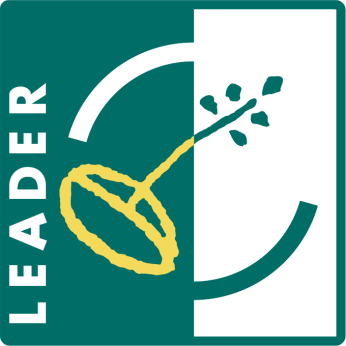 ΟΜΑΔΑ ΤΟΠΙΚΗΣ ΔΡΑΣΗΣΑΝΑΠΤΥΞΙΑΚΗ ΚΑΡΔΤΣΑΣ ΑΝΑΠΤΥΞΙΑΚΗ ΑΝΩΝΥΜΗ ΕΤΑΙΡΕΙΑ Ο.Τ.Α (ΑΝ.ΚΑ. ΑΕ)ΙΟΥΝΙΟΣ 2018ΔΙΑΝΕΜΕΤΑΙ ΔΩΡΕΑΝ1. ΓΕΝΙΚΑ ΣΤΟΙΧΕΙΑ ΠΡΑΞΗΣ2. ΣΤΟΙΧΕΙΑ ΑΙΤΟΥΝΤΟΣΣυμπληρώνεται Χ στο αντίστοιχο πεδίο3. ΣΤΟΙΧΕΙΑ ΦΥΣΙΚΟΥ ΑΝΤΙΚΕΙΜΕΝΟΥ ΠΡΑΞΗΣΤο έργο παράγει έσοδα;4. ΠΡΟΫΠΟΛΟΓΙΣΜΟΣ ΠΡΟΤΕΙΝΟΜΕΝΗΣ ΠΡΑΞΗΣ4.1. ΠΡΟΤΕΙΝΟΜΕΝΑ ΕΡΓΑ ΥΠΟΔΟΜΗΣ ΚΑΙ ΠΕΡΙΒΑΛΛΟΝΤΟΣ ΧΩΡΟΥ4.2. ΠΡΟΤΕΙΝΟΜΕΝΕΣ ΚΤΙΡΙΑΚΕΣ ΕΓΚΑΤΑΣΤΑΣΕΙΣ4.3: ΠΙΝΑΚΑΣ ΤΙΜΩΝ ΜΟΝΑΔΑΣΣυμπληρώνεται το σχετικό αρχείο EXCEL «Αναλυτικός Προϋπολογισμός Εργασιών»ΚΤΙΡΙΑΚΕΣ ΕΓΚΑΤΑΣΤΑΣΕΙΣ - ΕΡΓΑ ΥΠΟΔΟΜΗΣ & ΠΕΡΙΒΑΛΛΟΝΤΟΣ ΧΩΡΟΥΜΗΧΑΝΟΛΟΓΙΚΟΣ ΕΞΟΠΛΙΣΜΟΣΛΟΙΠΟΣ ΕΞΟΠΛΙΣΜΟΣΕΞΟΠΛΙΣΜΟΣ ΑΠΕΣτην παρούσα κατηγορία δύνανται να περιλαμβάνονται επιλέξιμες δαπάνες που αφορούν  : Σχεδιασμό και παραγωγή πληροφοριακού και διαφημιστικού υλικού Διαφημιστικές καταχωρήσειςΑξιοποίηση διαδικτύουΔιεξαγωγή ημερίδων εκδηλώσεων ενημέρωσης και προβολής Μίσθωση χώρων και εξοπλισμούΔιαμόρφωση χώρωνΣυμμετοχή άμεσα εμπλεκόμενων φορέων -προσώπων σε εκδηλώσειςΟργάνωση πολιτιστικών δρώμενων4.5  ΣΥΝΟΠΤΙΚΗ ΑΝΑΛΥΣΗ ΚΟΣΤΟΥΣ ΤΗΣ ΠΡΟΤΑΣΗΣ – ΧΡΟΝΟΔΙΑΓΡΑΜΜΑ(*) Στο χρονοδιάγραμμα συμπληρώνεται το ποσοστό της συγκεκριμένης κατηγορίας δαπάνης που υπολογίζεται να εκτελεστεί στο συγκεκριμένο εξάμηνο(**) Συμπληρώνεται το ποσοστό υλοποίησης του έργου ανά εξάμηνο 4.6   ΧΡΗΜΑΤΟΔΟΤΙΚΟ ΣΧΗΜΑ – ΚΑΛΥΨΗ ΙΔΙΩΤΙΚΗΣ ΣΥΜΜΕΤΟΧΗΣ4.7 ΣΤΟΙΧΕΙΑ ΓΙΑ ΤΟΝ ΥΠΟΛΟΓΙΣΜΟ ΤΩΝ ΚΟΙΝΩΝ ΔΕΙΚΤΩΝ ΠΑΡΑΚΟΛΟΥΘΗΣΗΣ ΚΑΙ ΑΞΙΟΛΟΓΗΣΗΣ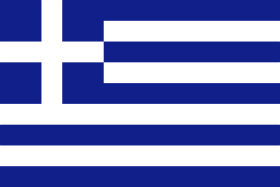 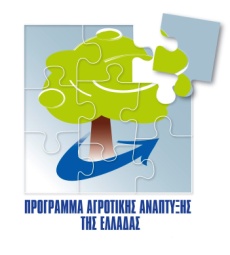 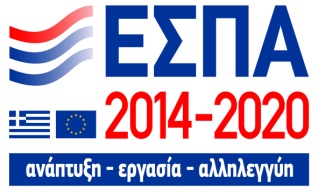 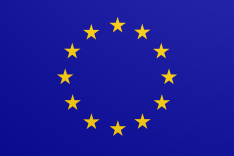 ΕΛΛΗΝΙΚΗ ΔΗΜΟΚΡΑΤΙΑ
ΥΠΟΥΡΓΕΙΟ ΑΓΡΟΤΙΚΗΣ
ΑΝΑΠΤΥΞΗΣ & ΤΡΟΦΙΜΩΝ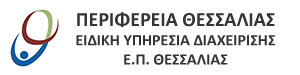 ΕΥΡΩΠΑΪΚΟ ΓΕΩΡΓΙΚΟ ΤΑΜΕΙΟ ΑΓΡΟΤΙΚΗΣ ΑΝΑΠΤΥΞΗΣ
Η Ευρώπη επενδύει στις
Αγροτικές περιοχές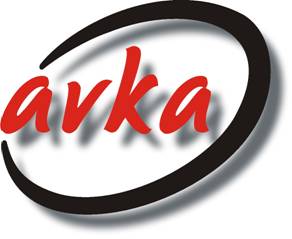 ΛΟΓΟΤΥΠΟΔΙΚΑΙΟΥΧΟΥΛΟΓΟΤΥΠΟΔΙΚΑΙΟΥΧΟΥΔικαιούχος: Πόλη:Ταχ. Διεύθυνση: Ημερομηνία:Ταχ. Κώδικας: Αρ. Πρωτ.:Πληροφορίες:Τηλέφωνο:Προς: Αναπτυξιακή Καρδίτσας Αναπτυξιακή Ανώνυμη Εταιρεία ΟΤΑΜεγ. Αλεξάνδρου 34, 43132, ΚαρδίτσαFax:Προς: Αναπτυξιακή Καρδίτσας Αναπτυξιακή Ανώνυμη Εταιρεία ΟΤΑΜεγ. Αλεξάνδρου 34, 43132, ΚαρδίτσαE-mail:Προς: Αναπτυξιακή Καρδίτσας Αναπτυξιακή Ανώνυμη Εταιρεία ΟΤΑΜεγ. Αλεξάνδρου 34, 43132, ΚαρδίτσαΤίτλοςΥποέργουΣυνολικός Προϋπολογισμός (Συνολική Δημόσια Δαπάνη) (€)Επιλέξιμη Δημόσια Δαπάνη (€)Μη επιλέξιμες λοιπές αξίες (€)Ιδιωτική Συμμετοχή (€)ΥΠΟΕΡΓΟ 1: …..ΥΠΟΕΡΓΟ 2: …..ΥΠΟΕΡΓΟ 3: …..ΣύνολοΟ Νόμιμος Εκπρόσωπος Δικαιούχου(Σφραγίδα & υπογραφή)ΕΛΛΗΝΙΚΗ ΔΗΜΟΚΡΑΤΙΑ
ΥΠΟΥΡΓΕΙΟ ΑΓΡΟΤΙΚΗΣ
ΑΝΑΠΤΥΞΗΣ & ΤΡΟΦΙΜΩΝΕΥΡΩΠΑΪΚΟ ΓΕΩΡΓΙΚΟ ΤΑΜΕΙΟ ΑΓΡΟΤΙΚΗΣ ΑΝΑΠΤΥΞΗΣ
Η Ευρώπη επενδύει στις
Αγροτικές περιοχές1η ΠΡΟΣΚΛΗΣΗ (ΔΗΜΟΣΙΑ ΕΡΓΑ)ΠΑΡΑΡΤΗΜΑ ΑΙΤΗΣΗΣ ΣΤΗΡΙΞΗΣΚωδικός ΟΠΣΑΑ:Δικαιούχος Πράξης:Τίτλος πράξης:Περιοχή υλοποίησης:Περιοχή υλοποίησης:Διεύθυνση / Οικισμός:Τοπική/Δημοτική Κοινότητα:Δημοτική Ενότητα:Δήμος:Προϋπολογισμός Έργου: Προϋπολογισμός Έργου: Προϋπολογισμός (€):Δημόσια Δαπάνη (€):Ιδιωτική Συμμετοχή (:)Επωνυμία Δικαιούχου: Νομική Μορφή: Ταχ. Διεύθυνση: Ταχ. Κώδικας: Νόμιμος Εκπρόσωπος:Πληροφορίες:Τηλέφωνο:Fax:E-mail:ειδοσ δικαιουχουειδοσ δικαιουχουΦυσικό πρόσωποΟΤΑ Α΄ βαθμούΟΤΑ Β΄ βαθμούΝομικό Πρόσωπο ΟΤΑΆλλος φορέας τοπικής αυτοδιοίκησηςΙδιωτικός φορέας μη κερδοσκοπικού χαρακτήρα με σχετικό καταστατικό σκοπόΓυναικείος ΣύλλογοςΆλλοΣΥΣΤΑΣΗ ΦΟΡΕΑΣΥΣΤΑΣΗ ΦΟΡΕΑΈχει συσταθεί ο φορέας υλοποίησης της επένδυσης (εταιρεία, νομικό πρόσωπο κλπ)Δεν έχει συσταθεί ο φορέας υλοποίησης της επένδυσης (εταιρεία, νομικό πρόσωπο κλπ)Δεν απαιτείται σύσταση φορέαΣΤΟΙΧΕΙΑ ΚΑΙ ΦΩΤΟΓΡΑΦΙΚΗ ΑΠΕΙΚΟΝΙΣΗ ΤΗΣ ΥΦΙΣΤΑΜΕΝΗΣ ΚΑΤΑΣΤΑΣΗΣ ΤΟΥ ΠΡΟΤΕΙΝΟΜΕΝΟΥ ΕΡΓΟΥ (εκτός άυλων ενεργειών)ΣΥΝΟΠΤΙΚΗ ΠΕΡΙΓΡΑΦΗ ΤΗΣ ΥΦΙΣΤΑΜΕΝΗΣ ΚΑΤΑΣΤΑΣΗΣ ΤΟΥ ΠΡΟΤΕΙΝΟΜΕΝΟΥ ΕΡΓΟΥ (με αναφορά στα βασικά τεχνικά, λειτουργικά και λοιπά χαρακτηριστικά αυτής.)ΦΩΤΟΓΡΑΦΙΚΗ ΑΠΕΙΚΟΝΙΣΗ (με επισύναψη ευκρινών φωτογραφιών όπου αποτυπώνεται η υφιστάμενη κατάσταση του προτεινόμενου έργου κατά την υποβολή της παρούσας Αίτησης Στήριξης) ΠΕΡΙΓΡΑΦΗ ΤΗΣ ΠΡΟΤΕΙΝΟΜΕΝΗΣ ΠΡΑΞΗΣΣΥΝΟΠΤΙΚΗ ΠΕΡΙΓΡΑΦΗ ΦΥΣΙΚΟΥ ΑΝΤΙΚΕΙΜΕΝΟΥ ΠΡΆΞΗΣ (με αναφορά στα βασικά τεχνικά, λειτουργικά και λοιπά χαρακτηριστικά αυτής.)ΜΕΘΟΔΟΛΟΓΙΑ ΥΛΟΠΟΙΗΣΗΣ (επιλογή μεθοδολογίας και ανάλυση της υλοποίησης της πράξης και των επιμέρους υποέργων της)ΠΑΡΑΔΟΤΕΑ ΠΡΑΞΗΣ(Αναφορά στα ευδιάκριτα παραδοτέα (υποέργα) και το χρονοδιάγραμμα ολοκλήρωσής τους)ΠΕΡΙΓΡΑΦΗ ΣΚΟΠΙΜΟΤΗΤΑΣ ΠΡΟΤΕΙΝΟΜΕΝΟΥ ΕΡΓΟΥ (Περιγραφή της συσχέτισης του προτεινόμενου έργου με τους στόχους και τις προτεραιότητες του τοπικού προγράμματος)ΒΙΩΣΙΜΟΤΗΤΑ ΛΕΙΤΟΥΡΓΙΚΟΤΗΤΑ ΚΑΙ ΑΞΙΟΠΟΙΗΣΗ ΠΡΑΞΗΣ – ΤΕΚΜΗΡΙΩΣΗ ΤΗΣ ΔΥΝΑΤΟΤΗΤΑΣ ΤΟΥ ΔΙΚΑΙΟΥΧΟΥ ΑΝΑΦΟΡΙΚΑ ΜΕ ΤΗ ΛΕΙΤΟΥΡΓΙΑ-ΣΥΝΤΉΡΗΣΗ ΤΟΥ ΕΡΓΟΥ (περιγραφή του τρόπου με τον οποίο τα παραδοτέα της πράξης θα αξιοποιηθούν (π.χ. σε περίπτωση πράξης υποδομών, όπου απαιτείται συντήρηση και λειτουργία, ο δικαιούχος θα πρέπει να αναφέρει την ύπαρξη σχετικών φορέων/δομών/μηχανισμών λειτουργίας ή να προβλέπει τις αναγκαίες ενέργειες με συγκεκριμένο χρονοδιάγραμμα, προκειμένου να εξασφαλιστεί η συντήρηση και λειτουργία. Σε περίπτωση πράξεων που δεν εμπεριέχουν διαδικασίες λειτουργίας-συντήρησης, θα πρέπει να επεξηγείται ο τρόπος αξιοποίησης των αποτελεσμάτων της). ΝΑΙΟΧΙΣΥΜΒΙΒΑΣΙΜΟ ΤΗΣ ΕΝΙΣΧΥΣΗΣ ΜΕ ΤΟ ΔΙΚΑΙΟ ΤΟΥ ΑΝΤΑΓΩΝΙΣΜΟΥ ΠΕΡΙ ΚΡΑΤΙΚΩΝ ΕΝΙΣΧΥΣΕΩΝ(συμπληρώνεται εφόσον η πράξη ενέχει στοιχεία κρατικών ενισχύσεων. Θα πρέπει να αποτυπώνονται οι ενέργειες που διασφαλίζουν εκ των προτέρων το συμβιβάσιμο της ενίσχυσης με το δίκαιο του ανταγωνισμού περί κρατικών ενισχύσεων. Λαμβάνεται υπόψη ο σχετικός οδηγός του ΕΣΠΑ 2014-2020 για την αρχική αξιολόγηση του κριτηρίου ύπαρξης κρατικής ενίσχυσης στην πράξη.) (Σχετικό δικαιολογητικό και επεξήγηση στον Οδηγό Διοικητικού Ελέγχου)ΠΕΡΙΓΡΑΦΗ ΕΝΣΩΜΑΤΩΣΗΣ ΤΩΝ ΑΚΟΛΟΥΘΩΝ (ΟΡΙΖΟΝΤΙΩΝ) ΠΟΛΙΤΙΚΩΝ ΑΠΟ ΤΗΝ ΠΡΑΞΗΠΡΟΑΣΠΙΣΗ ΚΑΙ ΠΡΟΑΓΩΓΗ ΤΗΣ ΙΣΟΤΗΤΑΣ ΜΕΤΑΞΥ ΑΝΔΡΩΝ ΚΑΙ ΓΥΝΑΙΚΩΝ ΚΑΙ ΑΠΟΤΡΟΠΗ ΚΑΘΕ ΔΙΑΚΡΙΣΗΣ ΛΟΓΩ ΦΥΛΟΥ, ΦΥΛΗΣ, ΕΘΝΟΤΙΚΗΣ ΚΑΤΑΓΩΓΗΣ, ΘΡΗΣΚΕΙΑΣ, ΠΕΠΟΙΘΗΣΕΩΝ, ΑΝΑΠΗΡΙΑΣ, ΗΛΙΚΙΑΣ, ΓΕΝΕΤΗΣΙΟΥ ΠΡΟΣΑΝΑΤΟΛΙΣΜΟΥ:ΕΞΑΣΦΑΛΙΣΗ ΠΡΟΣΒΑΣΙΜΟΤΗΤΑΣ ΤΩΝ ΑΤΟΜΩΝ ΜΕ ΑΝΑΠΗΡΙΑ (ΕΚΘΕΣΗ ΤΕΚΜΗΡΙΩΣΗΣ):(θα πρέπει να αναφέρονται οι απαιτήσεις που απορρέουν από τη νομοθεσία για την εξασφάλιση της πρόσβασης σε ΑμεΑ και να περιγράφεται ο τρόπος με τον οποίο αυτές προβλέπεται να ικανοποιηθούν. Στην περίπτωση που δεν προβλέπονται σχετικές απαιτήσεις (λαμβάνοντας υπόψη τη φύση της πράξης) δηλώνεται το γεγονός αυτό από το δυνητικό δικαιούχο.Στην περίπτωση που η προτεινόμενη πράξη έχει συμβασιοποιηθεί και δεν έχει γίνει πρόβλεψη για ΑΜΕΑ, εφόσον απαιτείται  από τη φύση της πράξης και την αντίστοιχη νομοθεσία, θα πρέπει να δεσμευθεί ο δυνητικός δικαιούχος ότι θα αναλάβει όλες τις δαπάνες προσαρμογής για εξασφάλιση προσβασιμότητας για ΑΜΕΑ με δικά του έξοδα)ΑΕΙΦΟΡΟΣ ΑΝΑΠΤΥΞΗ: ΣΥΜΒΑΤΟΤΗΤΑ ΤΗΣ ΠΡΑΞΗΣ ΜΕ ΤΙΣ ΑΡΧΕΣ ΤΗΣ ΑΕΙΦΟΡΟΥ ΑΝΑΠΤΥΞΗΣ ΚΑΙ ΕΙΔΙΚΟΤΕΡΑ ΜΕ τους ΟΡΟΥΣ, ΠΕΡΙΡΟΡΙΣΜΟΥΣ ΚΑΙ ΚΕΤΑΥΘΥΝΣΕΙΣ ΤΗΣ ΣΤΡΑΤΗΓΙΚΗΣ ΜΕΛΕΤΗΣ ΠΕΡΙΒΑΛΛΟΝΤΙΚΩΝ ΕΠΙΠΤΩΣΕΩΝ ΤΟΥ ΠΑΑ 2014-2020:Σημειώνεται ότι η Έγκριση Περιβαλλοντικών Όρων ή, η απαλλαγή από την υποχρέωση (ανάλογα με τη φύση του έργου), θα υποβάλλεται με την αίτηση ενίσχυσης3.7  Εισαγωγή καινοτομίας / ΤΠΕ ή πιλοτικών καινοτόμων εφαρμογώνΠεριγράψτε τις εργασίες (τιμολογημένες δαπάνες που περιλαμβάνονται στον Προϋπολογισμό του προτεινόμενου έργου), οι οποίες αφορούν στην εισαγωγή καινοτομίας / ΤΠΕ ή πιλοτικών εφαρμογών. Η καινοτομία στις παρεμβάσεις δημοσίου χαρακτήρα μπορεί να συνδέεται με την αξιοποίηση των νέων τεχνολογιών και της έρευνας για τη δημιουργία βιοκλιματικών υποδομών, για τη χρήση νέων, φιλικών προς το περιβάλλον υλικών, για τη βελτίωση υφιστάμενων υπηρεσιών και διαδικασιών, για την ανάπτυξη εφαρμογών λογισμικού για καινοτόμες εφαρμογές κ.α.3.8 ΣΥΜΒΑΤΟΤΗΤΑ ΠΡΟΤΕΙΝΟΜΕΝΟΥ ΕΡΓΟΥ ΜΕ ΤΗΝ ΤΟΠΙΚΗ ΑΡΧΙΤΕΚΤΟΝΙΚΗ (εκτός της υποδράσης 19.2.4.4)3.8 ΣΥΜΒΑΤΟΤΗΤΑ ΠΡΟΤΕΙΝΟΜΕΝΟΥ ΕΡΓΟΥ ΜΕ ΤΗΝ ΤΟΠΙΚΗ ΑΡΧΙΤΕΚΤΟΝΙΚΗ (εκτός της υποδράσης 19.2.4.4)3.8 ΣΥΜΒΑΤΟΤΗΤΑ ΠΡΟΤΕΙΝΟΜΕΝΟΥ ΕΡΓΟΥ ΜΕ ΤΗΝ ΤΟΠΙΚΗ ΑΡΧΙΤΕΚΤΟΝΙΚΗ (εκτός της υποδράσης 19.2.4.4)ΝΑΙΟΧΙΔιατηρητέο κτίριοΠαραδοσιακό κτίριοΠαραδοσιακός οικισμόςΤεκμηρίωση αρχιτεκτονικού και ιστορικού ενδιαφέροντοςΑναφέρονται στοιχεία και υλικό τεκμηρίωσης που αποδεικνύουν το αρχιτεκτονικό ή ιστορικό ενδιαφέρον του κτιρίου (το συγκεκριμένο πεδίο θα πρέπει να συμπληρώνεται και να συνοδεύεται από υλικό τεκμηρίωσης όπως δημόσια έγγραφα, ιστορικές πηγές, αναφορές σε εκδόσεις, βεβαιώσεις αρμοδίων υπηρεσιών, παρουσιάσεις σε μουσειακές συλλογές, κλπ)Τεκμηρίωση αρχιτεκτονικού και ιστορικού ενδιαφέροντοςΑναφέρονται στοιχεία και υλικό τεκμηρίωσης που αποδεικνύουν το αρχιτεκτονικό ή ιστορικό ενδιαφέρον του κτιρίου (το συγκεκριμένο πεδίο θα πρέπει να συμπληρώνεται και να συνοδεύεται από υλικό τεκμηρίωσης όπως δημόσια έγγραφα, ιστορικές πηγές, αναφορές σε εκδόσεις, βεβαιώσεις αρμοδίων υπηρεσιών, παρουσιάσεις σε μουσειακές συλλογές, κλπ)Τεκμηρίωση αρχιτεκτονικού και ιστορικού ενδιαφέροντοςΑναφέρονται στοιχεία και υλικό τεκμηρίωσης που αποδεικνύουν το αρχιτεκτονικό ή ιστορικό ενδιαφέρον του κτιρίου (το συγκεκριμένο πεδίο θα πρέπει να συμπληρώνεται και να συνοδεύεται από υλικό τεκμηρίωσης όπως δημόσια έγγραφα, ιστορικές πηγές, αναφορές σε εκδόσεις, βεβαιώσεις αρμοδίων υπηρεσιών, παρουσιάσεις σε μουσειακές συλλογές, κλπ)3.9 ΠΡΟΣΤΑΣΙΑ ΤΟΥ ΠΕΡΙΒΑΛΛΟΝΤΟΣ, ΣΥΜΒΟΛΗ ΣΤΟΝ ΜΕΤΡΙΑΣΜΟ ΚΑΙ ΣΤΗΝ ΠΡΟΣΑΡΜΟΓΗ ΣΤΗΝ ΚΛΙΜΑΤΙΚΗ ΑΛΛΑΓΗΑναφέρετε το ύψος και το ποσοστό επί του συνόλου των δαπανών σχετικών με τη χρήση ή παραγωγή ανανεώσιμων πηγών ενέργειας (ΑΠΕ), (φωτοβολταϊκά, βιοντίζελ, βιοαέριο κ.λ.π.) που θα χρειαστείτε για την κάλυψη των αναγκών της επένδυσης.3.9 ΠΡΟΣΤΑΣΙΑ ΤΟΥ ΠΕΡΙΒΑΛΛΟΝΤΟΣ, ΣΥΜΒΟΛΗ ΣΤΟΝ ΜΕΤΡΙΑΣΜΟ ΚΑΙ ΣΤΗΝ ΠΡΟΣΑΡΜΟΓΗ ΣΤΗΝ ΚΛΙΜΑΤΙΚΗ ΑΛΛΑΓΗΑναφέρετε το ύψος και το ποσοστό επί του συνόλου των δαπανών σχετικών με τη χρήση ή παραγωγή ανανεώσιμων πηγών ενέργειας (ΑΠΕ), (φωτοβολταϊκά, βιοντίζελ, βιοαέριο κ.λ.π.) που θα χρειαστείτε για την κάλυψη των αναγκών της επένδυσης.3.10 ΧΡΟΝΟΔΙΑΓΡΑΜΜΑ ΕΚΤΕΛΕΣΗΣ ΠΡΑΞΗΣ3.10 ΧΡΟΝΟΔΙΑΓΡΑΜΜΑ ΕΚΤΕΛΕΣΗΣ ΠΡΑΞΗΣΗΜΕΡΟΜΗΝΙΑ ΕΝΑΡΞΗΣ ΠΡΑΞΗΣ:ΗΜΕΡΟΜΗΝΙΑ ΕΝΑΡΞΗΣ ΠΡΑΞΗΣ:ΗΜΕΡΟΜΗΜΙΑ ΛΗΞΗΣ ΠΡΑΞΗΣ:ΗΜΕΡΟΜΗΜΙΑ ΛΗΞΗΣ ΠΡΑΞΗΣ:ΔΙΑΡΚΕΙΑ ΠΡΑΞΗΣ:ΔΙΑΡΚΕΙΑ ΠΡΑΞΗΣ:ΣΤΑΔΙΟ ΕΞΕΛΙΞΗΣΗΜΕΡΟΜΗΝΙΑ ΟΛΟΚΛΗΡΩΣΗΣ (εκτίμηση)ΔΙΑΔΙΚΑΣΙΕΣ ΑΠΟΚΤΗΣΗΣ ΓΗΣΑΔΕΙΟΔΟΤΗΣΕΙΣΜΕΛΕΤΕΣΔΗΜΟΠΡΑΤΗΣΗΥΠΟΓΡΑΦΗ ΣΥΜΒΑΣΗΣΠΕΡΑΙΩΣΗ ΕΡΓΑΣΙΩΝ ΠΡΟΣΩΡΙΝΗ ΠΑΡΑΛΑΒΗΟΡΙΣΤΙΚΗ ΠΑΡΑΛΑΒΗΑΛΛΟ (ειδικότερα: ………………)3.11  ΤΕΚΜΗΡΙΩΣΗ ΕΤΟΙΜΟΤΗΤΑΣ ΥΛΟΠΟΙΗΣΗΣ ΤΟΥ ΠΡΟΤΕΙΝΟΜΕΝΟΥ ΕΡΓΟΥΣε περίπτωση που δεν έχει εκδοθεί/εκπονηθεί κάποια από τις απαιτούμενες για την υλοποίηση του προτεινόμενου έργου άδεια/μελέτη, να εκτιμηθεί ο χρόνος έκδοσης, καθώς και ο χρόνος για την έναρξη  εργασιών3.12  ΠΡΟΒΛΗΜΑΤΑ ΠΟΥ ΠΡΕΠΕΙ ΝΑ ΕΠΙΛΥΘΟΥΝ ΓΙΑ ΤΗΝ ΥΛΟΠΟΙΗΣΗ ΤΟΥ ΠΡΟΤΕΙΝΟΜΕΝΟΥ ΕΡΓΟΥΘΕΣΜΙΚΑ: (σύσταση νομικού προσώπου κ.λπ.)ΤΕΧΝΙΚΑ: (μελέτες, εγκρίσεις κ.λπ.)ΑΛΛΑ:ΕΜΒΑΔΟΝ ΓΗΠΕΔΟΥΕΜΒΑΔΟΝ ΚΑΛΥΨΗΣΠεριγράφονται κατά το δυνατόν αναλυτικότερα τα προτεινόμενα έργα υποδομής και περιβάλλοντος χώρου. 1Κτίριο επιφάνειας ....................... m2 που θα χρησιμοποιείται για:2Κτίριο επιφάνειας ....................... m2 που θα χρησιμοποιείται για:3Κτίριο επιφάνειας ....................... m2 που θα χρησιμοποιείται για:4Κτίριο επιφάνειας ....................... m2 που θα χρησιμοποιείται για:5Κτίριο επιφάνειας ....................... m2 που θα χρησιμοποιείται για:Για τις κτιριακές εγκαταστάσεις, έργα υποδομής και περιβάλλοντος χώρου λαμβάνεται υπόψη το συνημμένο αρχείο «ΠΙΝΑΚΑΣ ΤΙΜΩΝ ΜΟΝΑΔΑΣ ΓΙΑ ΚΑΤΑΣΚΕΥΑΣΤΙΚΕΣ ΕΡΓΑΣΙΕΣ», εκτός των έργων που υλοποιούνται με τιμολόγιο δημοσίων έργων.1. Οι τιμές του Πίνακα είναι οι μέγιστες επιλέξιμες και αφορούν ολοκληρωμένες εργασίες (περιλαμβάνουν δαπάνες υλικών, εργασία και ασφαλιστικές εισφορές ΙΚΑ) που μπορούν να χρηματοδοτηθούν από το πρόγραμμα.2.  Μπορούν να γίνουν δεκτές και εργασίες που δεν αναφέρονται στον παραπάνω Πίνακα, οι οποίες θα προστεθούν είτε στην ομάδα που ανήκουν είτε στο τέλος σε χωριστή εγγραφή και θα συνοδεύονται από αντίστοιχη/ες προσφορά/ές και την τεκμηρίωση του κόστους.3. Για τις εργασίες που δεν έχουν δοθεί τιμές, αυτές θα προσδιοριστούν ανάλογα με τη φύση του έργου, τη σκοπιμότητά τους και από αντίστοιχη/ες προσφορά/ές και τεκμηρίωση κόστους4. Εφόσον το μοναδιαίο (ανά τεμάχιο) κόστος αυτών υπερβαίνει, σε αξία τα 1.000€, απαιτούνται τρεις (3) συγκρίσιμες προσφορές, ενώ σε αντίθετη περίπτωση τουλάχιστον μία (1). Οι συγκρίσιμες προσφορές αφορούν ομοειδή και εφάμιλλα προϊόντα.4.4 ΑΝΑΛΥΤΙΚΟΣ ΠΡΟΫΠΟΛΟΓΙΣΜΟΣ ΕΡΓΑΣΙΩΝ ΑΝΑ ΟΜΑΔΕΣ ΚΑΙ ΕΙΔΗ ΕΡΓΑΣΙΩΝΔΑΠΑΝΕΣ ΓΙΑ ΑΠΟΚΤΗΣΗ ΓΗΣ ΔΑΠΑΝΕΣ ΓΙΑ ΑΠΟΚΤΗΣΗ ΓΗΣ ΔΑΠΑΝΕΣ ΓΙΑ ΑΠΟΚΤΗΣΗ ΓΗΣ ΔΑΠΑΝΕΣ ΓΙΑ ΑΠΟΚΤΗΣΗ ΓΗΣ ΔΑΠΑΝΕΣ ΓΙΑ ΑΠΟΚΤΗΣΗ ΓΗΣ Α/ΑΠΕΡΙΓΡΑΦΗ ΕΝΕΡΓΕΙΩΝΚΟΣΤΟΣΦΠΑΣΥΝΟΛΙΚΟ ΚΟΣΤΟΣ1234ΣΥΝΟΛΟΣΥΝΟΛΟΟΜΑΔΑ
ΕΡΓΑΣΙΩΝΚΑΤΗΓΟΡΙΑ ΔΑΠΑΝΗΣΑ/ΑΕΙΔΟΣ ΕΡΓΑΣΙΑΣΜ.Μ.ΠΟΣΟ-
ΤΗΤΑΤΙΜΗ ΜΟΝΑΔΟΣΣΥΝΟΛΟΦΠΑΣΥΝΟΛΙΚΟ ΚΟΣΤΟΣΟΜΑΔΑ ΑΕΡΓΑ ΥΠΟΔΟΜΗΣΥ.01Ισοπεδώσεις - διαμορφώσεις (για επιφάνειες έως 1.000 τ.μ.)Μ20,000,000,00ΟΜΑΔΑ ΑΕΡΓΑ ΥΠΟΔΟΜΗΣΥ.01.1Ισοπεδώσεις - διαμορφώσεις (για το τμήμα των επιφανειών που υπερβαίνει τα 1.000 τ.μ.)Μ20,000,000,00ΟΜΑΔΑ ΑΕΡΓΑ ΥΠΟΔΟΜΗΣΥ.02Σύνδεση με δίκτυο ΔΕΗΚΑΤ. ΑΠΟΚ.0,000,000,00ΟΜΑΔΑ ΑΕΡΓΑ ΥΠΟΔΟΜΗΣΥ.03Σύνδεση με δίκτυο ΟΤΕΚΑΤ. ΑΠΟΚ.0,000,000,00ΟΜΑΔΑ ΑΕΡΓΑ ΥΠΟΔΟΜΗΣΥ.04Σύνδεση με δίκτυο ύδρευσηςΚΑΤ. ΑΠΟΚ.0,000,000,00ΟΜΑΔΑ ΑΕΡΓΑ ΥΠΟΔΟΜΗΣΥ.05Σύνδεση με δίκτυο αποχέτευσηςΚΑΤ. ΑΠΟΚ.0,000,000,00ΟΜΑΔΑ ΑΕΡΓΑ ΥΠΟΔΟΜΗΣΥ.06Κατασκευή βόθρου (σηπτικός και απορροφητικός)ΚΑΤ. ΑΠΟΚ.0,000,000,00ΟΜΑΔΑ ΑΕΡΓΑ ΥΠΟΔΟΜΗΣΥ.07Κατασκευή βόθρου (στεγανός)ΚΑΤ. ΑΠΟΚ.0,000,000,00ΟΜΑΔΑ ΑΕΡΓΑ ΥΠΟΔΟΜΗΣΆλλο…ΣΥΝΟΛΟ ΟΜΑΔΑ ΑΣΥΝΟΛΟ ΟΜΑΔΑ ΑΣΥΝΟΛΟ ΟΜΑΔΑ ΑΣΥΝΟΛΟ ΟΜΑΔΑ ΑΣΥΝΟΛΟ ΟΜΑΔΑ ΑΣΥΝΟΛΟ ΟΜΑΔΑ ΑΣΥΝΟΛΟ ΟΜΑΔΑ Α0,000,000,00ΟΜΑΔΑ ΒΠΕΡΙΒΑΛΛΩΝ ΧΩΡΟΣΠΧ.01Περίφραξη (με συρματόπλεγμα και πασσάλους τουλάχιστον 1,50 μ.) MM0,000,000,00ΟΜΑΔΑ ΒΠΕΡΙΒΑΛΛΩΝ ΧΩΡΟΣΠΧ.02Περίφραξη (συμπαγής : περιμετρικό σενάζ τουλάχιστον 20 εκ., πασσάλους και συρματόπλεγμα τουλάχιστον 1,50 m) ΜΜ0,000,000,00ΟΜΑΔΑ ΒΠΕΡΙΒΑΛΛΩΝ ΧΩΡΟΣΠΧ.03Εσωτερική οδοποιία (κατασκευή υπόβασης - βάσης) Μ20,000,000,00ΟΜΑΔΑ ΒΠΕΡΙΒΑΛΛΩΝ ΧΩΡΟΣΠΧ.04Ασφαλτόστρωση (5 εκ.)Μ20,000,000,00ΟΜΑΔΑ ΒΠΕΡΙΒΑΛΛΩΝ ΧΩΡΟΣΠΧ.05Κράσπεδα ασφαλτόστρωσηςMM0,000,000,00ΟΜΑΔΑ ΒΠΕΡΙΒΑΛΛΩΝ ΧΩΡΟΣΠΧ.06Χώρος πρασίνου Μ20,000,000,00ΟΜΑΔΑ ΒΠΕΡΙΒΑΛΛΩΝ ΧΩΡΟΣΠΧ.07Πλακοστρώσεις με λίθινες πλάκες (τουλάχιστον 3 εκ.)Μ20,000,000,00ΟΜΑΔΑ ΒΠΕΡΙΒΑΛΛΩΝ ΧΩΡΟΣΠΧ.08Πλακοστρώσεις με πλάκες πεζοδρομίουΜ20,000,000,00ΟΜΑΔΑ ΒΠΕΡΙΒΑΛΛΩΝ ΧΩΡΟΣΠΧ.09Πλακοστρώσεις με κυβόλιθουςΜ20,000,000,00ΟΜΑΔΑ ΒΠΕΡΙΒΑΛΛΩΝ ΧΩΡΟΣΠΧ.10Οπλισμένο σκυρόδεμα τοιχίωνΜ30,000,000,00ΟΜΑΔΑ ΒΠΕΡΙΒΑΛΛΩΝ ΧΩΡΟΣΆλλο…ΣΥΝΟΛΟ ΟΜΑΔΑ ΒΣΥΝΟΛΟ ΟΜΑΔΑ ΒΣΥΝΟΛΟ ΟΜΑΔΑ ΒΣΥΝΟΛΟ ΟΜΑΔΑ ΒΣΥΝΟΛΟ ΟΜΑΔΑ ΒΣΥΝΟΛΟ ΟΜΑΔΑ ΒΣΥΝΟΛΟ ΟΜΑΔΑ Β0,000,000,00ΟΜΑΔΑ ΓΧΩΜΑΤΟΥΡΓΙΚΑ01.01Γενικές εκσκαφές γαιώδεις / ημιβραχώδεις με μηχανικά μέσαΜ30,000,000,00ΟΜΑΔΑ ΓΧΩΜΑΤΟΥΡΓΙΚΑ01.02Γενικές εκσκαφές βραχώδεις με μηχανικά μέσαΜ30,000,000,00ΟΜΑΔΑ ΓΧΩΜΑΤΟΥΡΓΙΚΑ01.03Εκσκαφές θεμελίων γαιώδεις / ημιβραχώδεις με μηχανικά μέσαΜ30,000,000,00ΟΜΑΔΑ ΓΧΩΜΑΤΟΥΡΓΙΚΑ01.04Εκσκαφές θεμελίων βραχώδεις με μηχανικά μέσαΜ30,000,000,00ΟΜΑΔΑ ΓΧΩΜΑΤΟΥΡΓΙΚΑ01.05Επιχώσεις με προϊόντα εκσκαφήςΜ30,000,000,00ΟΜΑΔΑ ΓΧΩΜΑΤΟΥΡΓΙΚΑ01.06Ειδικές επιχώσεις (σκύρα)Μ30,000,000,00ΟΜΑΔΑ ΓΧΩΜΑΤΟΥΡΓΙΚΑΆλλο…ΟΜΑΔΑ ΓΟΜΑΔΑ ΓΣΚΥΡΟΔΕΜΑΤΑ                                                                                       (συμπεριλαμβάνεται η δαπάνη προμήθειας και τοποθέτησης: καλουπώματος, σιδερώματος, σκυροδέματος, άντλησης, εργοδοτικές εισφορές /μ3)02.01Οπλισμένο σκυρόδεμα (πεδινές και προσβάσιμες περιοχές) Μ30,000,000,00ΟΜΑΔΑ ΓΣΚΥΡΟΔΕΜΑΤΑ                                                                                       (συμπεριλαμβάνεται η δαπάνη προμήθειας και τοποθέτησης: καλουπώματος, σιδερώματος, σκυροδέματος, άντλησης, εργοδοτικές εισφορές /μ3)02.01.2Οπλισμένο σκυρόδεμα (Ορεινές και απομακρυσμένες περιοχές) Μ30,000,000,00ΟΜΑΔΑ ΓΣΚΥΡΟΔΕΜΑΤΑ                                                                                       (συμπεριλαμβάνεται η δαπάνη προμήθειας και τοποθέτησης: καλουπώματος, σιδερώματος, σκυροδέματος, άντλησης, εργοδοτικές εισφορές /μ3)02.02Ελαφρά οπλισμένο σκυρόδεμα (με πλέγμα) (πεδινές και προσβάσιμες περιοχές) Μ30,000,000,00ΟΜΑΔΑ ΓΣΚΥΡΟΔΕΜΑΤΑ                                                                                       (συμπεριλαμβάνεται η δαπάνη προμήθειας και τοποθέτησης: καλουπώματος, σιδερώματος, σκυροδέματος, άντλησης, εργοδοτικές εισφορές /μ3)02.02.2Ελαφρά οπλισμένο σκυρόδεμα (με πλέγμα) (Ορεινές και απομακρυσμένες περιοχές) Μ30,000,000,00ΟΜΑΔΑ ΓΣΚΥΡΟΔΕΜΑΤΑ                                                                                       (συμπεριλαμβάνεται η δαπάνη προμήθειας και τοποθέτησης: καλουπώματος, σιδερώματος, σκυροδέματος, άντλησης, εργοδοτικές εισφορές /μ3)02.03Άοπλο σκυρόδεμα δαπέδων (πεδινές και προσβάσιμες περιοχές)Μ30,000,000,00ΟΜΑΔΑ ΓΣΚΥΡΟΔΕΜΑΤΑ                                                                                       (συμπεριλαμβάνεται η δαπάνη προμήθειας και τοποθέτησης: καλουπώματος, σιδερώματος, σκυροδέματος, άντλησης, εργοδοτικές εισφορές /μ3)02.03.2Άοπλο σκυρόδεμα δαπέδων (Ορεινές και απομακρυσμένες περιοχές ) Μ30,000,000,00ΟΜΑΔΑ ΓΣΚΥΡΟΔΕΜΑΤΑ                                                                                       (συμπεριλαμβάνεται η δαπάνη προμήθειας και τοποθέτησης: καλουπώματος, σιδερώματος, σκυροδέματος, άντλησης, εργοδοτικές εισφορές /μ3)02.04Επιφάνειες εμφανούς σκυροδέματοςΜ20,000,000,00ΟΜΑΔΑ ΓΣΚΥΡΟΔΕΜΑΤΑ                                                                                       (συμπεριλαμβάνεται η δαπάνη προμήθειας και τοποθέτησης: καλουπώματος, σιδερώματος, σκυροδέματος, άντλησης, εργοδοτικές εισφορές /μ3)02.05Σενάζ δρομικάΜΜ0,000,000,00ΟΜΑΔΑ ΓΣΚΥΡΟΔΕΜΑΤΑ                                                                                       (συμπεριλαμβάνεται η δαπάνη προμήθειας και τοποθέτησης: καλουπώματος, σιδερώματος, σκυροδέματος, άντλησης, εργοδοτικές εισφορές /μ3)02.06Σενάζ μπατικάΜΜ0,000,000,00ΟΜΑΔΑ ΓΣΚΥΡΟΔΕΜΑΤΑ                                                                                       (συμπεριλαμβάνεται η δαπάνη προμήθειας και τοποθέτησης: καλουπώματος, σιδερώματος, σκυροδέματος, άντλησης, εργοδοτικές εισφορές /μ3)Άλλο…0,000,000,00ΣΥΝΟΛΟ ΟΜΑΔΑ ΓΣΥΝΟΛΟ ΟΜΑΔΑ ΓΣΥΝΟΛΟ ΟΜΑΔΑ ΓΣΥΝΟΛΟ ΟΜΑΔΑ ΓΣΥΝΟΛΟ ΟΜΑΔΑ ΓΣΥΝΟΛΟ ΟΜΑΔΑ ΓΣΥΝΟΛΟ ΟΜΑΔΑ Γ0,000,000,00ΟΜΑΔΑ ΔΤΟΙΧΟΠΟΙΪΕΣ (συμπεριλαμβάνεται η δαπάνη προμήθειας και τοποθέτησης των υλικών, εργατική δαπάνη, εργοδοτικές εισφορές /μ3)03.01Λιθοδομές με κοινούς λίθους, πάχους 0,50 μ. (μιας όψης)Μ20,000,000,00ΟΜΑΔΑ ΔΤΟΙΧΟΠΟΙΪΕΣ (συμπεριλαμβάνεται η δαπάνη προμήθειας και τοποθέτησης των υλικών, εργατική δαπάνη, εργοδοτικές εισφορές /μ3)03.02Λιθοδομές με κοινούς λίθους, πάχους 0,50 μ. (δύο όψεων)Μ20,000,000,00ΟΜΑΔΑ ΔΤΟΙΧΟΠΟΙΪΕΣ (συμπεριλαμβάνεται η δαπάνη προμήθειας και τοποθέτησης των υλικών, εργατική δαπάνη, εργοδοτικές εισφορές /μ3)03.03Λιθοδομές με λαξευτούς λίθους πάχους 0,50 μ. (μιας όψης)Μ20,000,000,00ΟΜΑΔΑ ΔΤΟΙΧΟΠΟΙΪΕΣ (συμπεριλαμβάνεται η δαπάνη προμήθειας και τοποθέτησης των υλικών, εργατική δαπάνη, εργοδοτικές εισφορές /μ3)03.04Λιθοδομές με λαξευτούς λίθους πάχους 0,50 μ. (δύο όψεων)Μ20,000,000,00ΟΜΑΔΑ ΔΤΟΙΧΟΠΟΙΪΕΣ (συμπεριλαμβάνεται η δαπάνη προμήθειας και τοποθέτησης των υλικών, εργατική δαπάνη, εργοδοτικές εισφορές /μ3)03.05Πλινθοδομές δρομικέςΜ20,000,000,00ΟΜΑΔΑ ΔΤΟΙΧΟΠΟΙΪΕΣ (συμπεριλαμβάνεται η δαπάνη προμήθειας και τοποθέτησης των υλικών, εργατική δαπάνη, εργοδοτικές εισφορές /μ3)03.06Πλινθοδομές μπατικέςΜ20,000,000,00ΟΜΑΔΑ ΔΤΟΙΧΟΠΟΙΪΕΣ (συμπεριλαμβάνεται η δαπάνη προμήθειας και τοποθέτησης των υλικών, εργατική δαπάνη, εργοδοτικές εισφορές /μ3)03.07Τοίχοι από ελαφρά δρομικά στοιχεία τύπου YTONG, ALPHA BLOCK Μ20,000,000,00ΟΜΑΔΑ ΔΤΟΙΧΟΠΟΙΪΕΣ (συμπεριλαμβάνεται η δαπάνη προμήθειας και τοποθέτησης των υλικών, εργατική δαπάνη, εργοδοτικές εισφορές /μ3)03.08Τοίχοι γυψοσανίδων απλοί (μιας όψης) Μ20,000,000,00ΟΜΑΔΑ ΔΤΟΙΧΟΠΟΙΪΕΣ (συμπεριλαμβάνεται η δαπάνη προμήθειας και τοποθέτησης των υλικών, εργατική δαπάνη, εργοδοτικές εισφορές /μ3)03.09Τοίχοι γυψοσανίδων από 2 πλευρέςΜ20,000,000,00ΟΜΑΔΑ ΔΤΟΙΧΟΠΟΙΪΕΣ (συμπεριλαμβάνεται η δαπάνη προμήθειας και τοποθέτησης των υλικών, εργατική δαπάνη, εργοδοτικές εισφορές /μ3)03.10Τοίχοι γυψοσανίδων με 2 γύψους σε κάθε πλευράΜ20,000,000,00ΟΜΑΔΑ ΔΤΟΙΧΟΠΟΙΪΕΣ (συμπεριλαμβάνεται η δαπάνη προμήθειας και τοποθέτησης των υλικών, εργατική δαπάνη, εργοδοτικές εισφορές /μ3)03.11Τοίχοι γυψοσανίδων απλοί (μιας όψης) ανθυγροί Μ20,000,000,00ΟΜΑΔΑ ΔΤΟΙΧΟΠΟΙΪΕΣ (συμπεριλαμβάνεται η δαπάνη προμήθειας και τοποθέτησης των υλικών, εργατική δαπάνη, εργοδοτικές εισφορές /μ3)Άλλο…0,000,000,00ΟΜΑΔΑ ΔΟΜΑΔΑ ΔΕΠΙΧΡΗΣΜΑΤΑ04.01Ασβεστοκονιάματα τριπτάΜ20,000,000,00ΟΜΑΔΑ ΔΕΠΙΧΡΗΣΜΑΤΑ04.02Ασβεστοκονιάματα τριπτά (με kourasanit) Μ20,000,000,00ΟΜΑΔΑ ΔΕΠΙΧΡΗΣΜΑΤΑ04.03Επιχρίσματα χωριάτικου τύπουΜ20,000,000,00ΟΜΑΔΑ ΔΕΠΙΧΡΗΣΜΑΤΑ04.04Έτοιμο επίχρισμαΜ20,000,000,00ΟΜΑΔΑ ΔΕΠΙΧΡΗΣΜΑΤΑ04.05Αρμολογήματα ακατέργαστων όψεων λιθοδομών  Μ20,000,000,00ΟΜΑΔΑ ΔΕΠΙΧΡΗΣΜΑΤΑΆλλο…ΟΜΑΔΑ ΔΟΜΑΔΑ ΔΕΠΕΝΔΥΣΕΙΣ ΤΟΙΧΩΝ(συμπεριλαμβάνεται η δαπάνη προμήθειας, μεταφοράς και τοποθέτησης του κάθε είδους (π.χ. πλακάκι, λίθινη πλάκα, ξύλο), το κόστος υλικών και εργασίας δημιουργίας της απαιτούμενης βάσης τοποθέτησης, εργοδοτικές εισφορές)05.01Με πλακίδια κεραμικά ή πορσελάνηςΜ20,000,000,00ΟΜΑΔΑ ΔΕΠΕΝΔΥΣΕΙΣ ΤΟΙΧΩΝ(συμπεριλαμβάνεται η δαπάνη προμήθειας, μεταφοράς και τοποθέτησης του κάθε είδους (π.χ. πλακάκι, λίθινη πλάκα, ξύλο), το κόστος υλικών και εργασίας δημιουργίας της απαιτούμενης βάσης τοποθέτησης, εργοδοτικές εισφορές)05.02Με πλακίδια τύπου γρανίτη Μ20,000,000,00ΟΜΑΔΑ ΔΕΠΕΝΔΥΣΕΙΣ ΤΟΙΧΩΝ(συμπεριλαμβάνεται η δαπάνη προμήθειας, μεταφοράς και τοποθέτησης του κάθε είδους (π.χ. πλακάκι, λίθινη πλάκα, ξύλο), το κόστος υλικών και εργασίας δημιουργίας της απαιτούμενης βάσης τοποθέτησης, εργοδοτικές εισφορές)05.03Με πλάκες μαρμάρου Μ20,000,000,00ΟΜΑΔΑ ΔΕΠΕΝΔΥΣΕΙΣ ΤΟΙΧΩΝ(συμπεριλαμβάνεται η δαπάνη προμήθειας, μεταφοράς και τοποθέτησης του κάθε είδους (π.χ. πλακάκι, λίθινη πλάκα, ξύλο), το κόστος υλικών και εργασίας δημιουργίας της απαιτούμενης βάσης τοποθέτησης, εργοδοτικές εισφορές)05.04Με λίθινες πλάκες Μ20,000,000,00ΟΜΑΔΑ ΔΕΠΕΝΔΥΣΕΙΣ ΤΟΙΧΩΝ(συμπεριλαμβάνεται η δαπάνη προμήθειας, μεταφοράς και τοποθέτησης του κάθε είδους (π.χ. πλακάκι, λίθινη πλάκα, ξύλο), το κόστος υλικών και εργασίας δημιουργίας της απαιτούμενης βάσης τοποθέτησης, εργοδοτικές εισφορές)05.05Με ξύλο (σουηδική ξυλεία)Μ20,000,000,00ΟΜΑΔΑ ΔΕΠΕΝΔΥΣΕΙΣ ΤΟΙΧΩΝ(συμπεριλαμβάνεται η δαπάνη προμήθειας, μεταφοράς και τοποθέτησης του κάθε είδους (π.χ. πλακάκι, λίθινη πλάκα, ξύλο), το κόστος υλικών και εργασίας δημιουργίας της απαιτούμενης βάσης τοποθέτησης, εργοδοτικές εισφορές)05.06Με διακοσμητικά τούβλαΜ20,000,000,00ΟΜΑΔΑ ΔΕΠΕΝΔΥΣΕΙΣ ΤΟΙΧΩΝ(συμπεριλαμβάνεται η δαπάνη προμήθειας, μεταφοράς και τοποθέτησης του κάθε είδους (π.χ. πλακάκι, λίθινη πλάκα, ξύλο), το κόστος υλικών και εργασίας δημιουργίας της απαιτούμενης βάσης τοποθέτησης, εργοδοτικές εισφορές)05.07Με πατητή τσιμεντοκονίαΜ20,000,000,00ΟΜΑΔΑ ΔΕΠΕΝΔΥΣΕΙΣ ΤΟΙΧΩΝ(συμπεριλαμβάνεται η δαπάνη προμήθειας, μεταφοράς και τοποθέτησης του κάθε είδους (π.χ. πλακάκι, λίθινη πλάκα, ξύλο), το κόστος υλικών και εργασίας δημιουργίας της απαιτούμενης βάσης τοποθέτησης, εργοδοτικές εισφορές)Άλλο…ΟΜΑΔΑ ΔΟΜΑΔΑ ΔΣΤΡΩΣΕΙΣ  ΔΑΠΕΔΩΝ (συμπεριλαμβάνεται η δαπάνη προμήθειας, μεταφοράς και τοποθέτησης του κάθε είδους (π.χ. πλακάκι, λίθινη πλάκα, ξύλο), το κόστος υλικών και εργασίας δημιουργίας της απαιτούμενης βάσης τοποθέτησης (π.χ. καδρώνιασμα για ξύλινα δάπεδα, τσιμεντόστρωση για πλακίδια),  πιθανώς απαιτούμενη κατασκευή σοβατεπί, εργοδοτικές εισφορές)06.01Με λίθινες πλάκεςΜ20,000,000,00ΟΜΑΔΑ ΔΣΤΡΩΣΕΙΣ  ΔΑΠΕΔΩΝ (συμπεριλαμβάνεται η δαπάνη προμήθειας, μεταφοράς και τοποθέτησης του κάθε είδους (π.χ. πλακάκι, λίθινη πλάκα, ξύλο), το κόστος υλικών και εργασίας δημιουργίας της απαιτούμενης βάσης τοποθέτησης (π.χ. καδρώνιασμα για ξύλινα δάπεδα, τσιμεντόστρωση για πλακίδια),  πιθανώς απαιτούμενη κατασκευή σοβατεπί, εργοδοτικές εισφορές)06.02Με πλάκες μαρμάρου Μ20,000,000,00ΟΜΑΔΑ ΔΣΤΡΩΣΕΙΣ  ΔΑΠΕΔΩΝ (συμπεριλαμβάνεται η δαπάνη προμήθειας, μεταφοράς και τοποθέτησης του κάθε είδους (π.χ. πλακάκι, λίθινη πλάκα, ξύλο), το κόστος υλικών και εργασίας δημιουργίας της απαιτούμενης βάσης τοποθέτησης (π.χ. καδρώνιασμα για ξύλινα δάπεδα, τσιμεντόστρωση για πλακίδια),  πιθανώς απαιτούμενη κατασκευή σοβατεπί, εργοδοτικές εισφορές)06.03Με πλακίδια κεραμικά ή πορσελάνηςΜ20,000,000,00ΟΜΑΔΑ ΔΣΤΡΩΣΕΙΣ  ΔΑΠΕΔΩΝ (συμπεριλαμβάνεται η δαπάνη προμήθειας, μεταφοράς και τοποθέτησης του κάθε είδους (π.χ. πλακάκι, λίθινη πλάκα, ξύλο), το κόστος υλικών και εργασίας δημιουργίας της απαιτούμενης βάσης τοποθέτησης (π.χ. καδρώνιασμα για ξύλινα δάπεδα, τσιμεντόστρωση για πλακίδια),  πιθανώς απαιτούμενη κατασκευή σοβατεπί, εργοδοτικές εισφορές)06.04Με πλακίδια τύπου γρανίτη Μ20,000,000,00ΟΜΑΔΑ ΔΣΤΡΩΣΕΙΣ  ΔΑΠΕΔΩΝ (συμπεριλαμβάνεται η δαπάνη προμήθειας, μεταφοράς και τοποθέτησης του κάθε είδους (π.χ. πλακάκι, λίθινη πλάκα, ξύλο), το κόστος υλικών και εργασίας δημιουργίας της απαιτούμενης βάσης τοποθέτησης (π.χ. καδρώνιασμα για ξύλινα δάπεδα, τσιμεντόστρωση για πλακίδια),  πιθανώς απαιτούμενη κατασκευή σοβατεπί, εργοδοτικές εισφορές)06.05Με λωρίδες σουηδικής ξυλείας Μ20,000,000,00ΟΜΑΔΑ ΔΣΤΡΩΣΕΙΣ  ΔΑΠΕΔΩΝ (συμπεριλαμβάνεται η δαπάνη προμήθειας, μεταφοράς και τοποθέτησης του κάθε είδους (π.χ. πλακάκι, λίθινη πλάκα, ξύλο), το κόστος υλικών και εργασίας δημιουργίας της απαιτούμενης βάσης τοποθέτησης (π.χ. καδρώνιασμα για ξύλινα δάπεδα, τσιμεντόστρωση για πλακίδια),  πιθανώς απαιτούμενη κατασκευή σοβατεπί, εργοδοτικές εισφορές)06.06Δάπεδο ραμποτέ με ξύλο καστανιάς πλήρηςΜ20,000,000,00ΟΜΑΔΑ ΔΣΤΡΩΣΕΙΣ  ΔΑΠΕΔΩΝ (συμπεριλαμβάνεται η δαπάνη προμήθειας, μεταφοράς και τοποθέτησης του κάθε είδους (π.χ. πλακάκι, λίθινη πλάκα, ξύλο), το κόστος υλικών και εργασίας δημιουργίας της απαιτούμενης βάσης τοποθέτησης (π.χ. καδρώνιασμα για ξύλινα δάπεδα, τσιμεντόστρωση για πλακίδια),  πιθανώς απαιτούμενη κατασκευή σοβατεπί, εργοδοτικές εισφορές)06.07Με λαμινέιτΜ20,000,000,00ΟΜΑΔΑ ΔΣΤΡΩΣΕΙΣ  ΔΑΠΕΔΩΝ (συμπεριλαμβάνεται η δαπάνη προμήθειας, μεταφοράς και τοποθέτησης του κάθε είδους (π.χ. πλακάκι, λίθινη πλάκα, ξύλο), το κόστος υλικών και εργασίας δημιουργίας της απαιτούμενης βάσης τοποθέτησης (π.χ. καδρώνιασμα για ξύλινα δάπεδα, τσιμεντόστρωση για πλακίδια),  πιθανώς απαιτούμενη κατασκευή σοβατεπί, εργοδοτικές εισφορές)06.08Βιομηχανικό δάπεδο (σκόνη, λείανση)Μ20,000,000,00ΟΜΑΔΑ ΔΣΤΡΩΣΕΙΣ  ΔΑΠΕΔΩΝ (συμπεριλαμβάνεται η δαπάνη προμήθειας, μεταφοράς και τοποθέτησης του κάθε είδους (π.χ. πλακάκι, λίθινη πλάκα, ξύλο), το κόστος υλικών και εργασίας δημιουργίας της απαιτούμενης βάσης τοποθέτησης (π.χ. καδρώνιασμα για ξύλινα δάπεδα, τσιμεντόστρωση για πλακίδια),  πιθανώς απαιτούμενη κατασκευή σοβατεπί, εργοδοτικές εισφορές)06.09Βιομηχανικό δάπεδο (εποξειδική βαφή) Μ20,000,000,00ΟΜΑΔΑ ΔΣΤΡΩΣΕΙΣ  ΔΑΠΕΔΩΝ (συμπεριλαμβάνεται η δαπάνη προμήθειας, μεταφοράς και τοποθέτησης του κάθε είδους (π.χ. πλακάκι, λίθινη πλάκα, ξύλο), το κόστος υλικών και εργασίας δημιουργίας της απαιτούμενης βάσης τοποθέτησης (π.χ. καδρώνιασμα για ξύλινα δάπεδα, τσιμεντόστρωση για πλακίδια),  πιθανώς απαιτούμενη κατασκευή σοβατεπί, εργοδοτικές εισφορές)06.10Προστατευτικό των πάνελ περιθώριο δαπέδου από προκατασκευασμένα στοιχεία οπλ. Σκυροδέματος με υγειονομική κούρμπα και επικάλυψη με αντίστοιχο υλικό δαπέδουΜΜ0,000,000,00ΟΜΑΔΑ ΔΣΤΡΩΣΕΙΣ  ΔΑΠΕΔΩΝ (συμπεριλαμβάνεται η δαπάνη προμήθειας, μεταφοράς και τοποθέτησης του κάθε είδους (π.χ. πλακάκι, λίθινη πλάκα, ξύλο), το κόστος υλικών και εργασίας δημιουργίας της απαιτούμενης βάσης τοποθέτησης (π.χ. καδρώνιασμα για ξύλινα δάπεδα, τσιμεντόστρωση για πλακίδια),  πιθανώς απαιτούμενη κατασκευή σοβατεπί, εργοδοτικές εισφορές)Άλλο…ΣΥΝΟΛΟ ΟΜΑΔΑ ΔΣΥΝΟΛΟ ΟΜΑΔΑ ΔΣΥΝΟΛΟ ΟΜΑΔΑ ΔΣΥΝΟΛΟ ΟΜΑΔΑ ΔΣΥΝΟΛΟ ΟΜΑΔΑ ΔΣΥΝΟΛΟ ΟΜΑΔΑ ΔΣΥΝΟΛΟ ΟΜΑΔΑ Δ0,000,000,00ΟΜΑΔΑ ΕΚ Ο Υ Φ Ω Μ Α Τ Α(Οι τιμές είναι τελικές και περιλαμβάνουν - όπου απαιτείται - διπλό υαλοπίνακα, ανάκληση, περιμετρικό μηχανισμό κλειδώματος, τοποθέτηση και μεταφορικά)07.01Πόρτες πρεσσαριστές κοινές (άβαφες) Μ20,000,000,00ΟΜΑΔΑ ΕΚ Ο Υ Φ Ω Μ Α Τ Α(Οι τιμές είναι τελικές και περιλαμβάνουν - όπου απαιτείται - διπλό υαλοπίνακα, ανάκληση, περιμετρικό μηχανισμό κλειδώματος, τοποθέτηση και μεταφορικά)07.02Πόρτες ραμποτέ ή ταμπλαδωτές από MDFΜ20,000,000,00ΟΜΑΔΑ ΕΚ Ο Υ Φ Ω Μ Α Τ Α(Οι τιμές είναι τελικές και περιλαμβάνουν - όπου απαιτείται - διπλό υαλοπίνακα, ανάκληση, περιμετρικό μηχανισμό κλειδώματος, τοποθέτηση και μεταφορικά)07.03Πόρτες ραμποτέ ή ταμπλαδωτές από σουηδική ξυλείαΜ20,000,000,00ΟΜΑΔΑ ΕΚ Ο Υ Φ Ω Μ Α Τ Α(Οι τιμές είναι τελικές και περιλαμβάνουν - όπου απαιτείται - διπλό υαλοπίνακα, ανάκληση, περιμετρικό μηχανισμό κλειδώματος, τοποθέτηση και μεταφορικά)07.04Πόρτες ραμποτέ ή ταμπλαδωτές από δρυ, καρυδιάΜ20,000,000,00ΟΜΑΔΑ ΕΚ Ο Υ Φ Ω Μ Α Τ Α(Οι τιμές είναι τελικές και περιλαμβάνουν - όπου απαιτείται - διπλό υαλοπίνακα, ανάκληση, περιμετρικό μηχανισμό κλειδώματος, τοποθέτηση και μεταφορικά)07.05Σιδερένιες πόρτες Μ20,000,000,00ΟΜΑΔΑ ΕΚ Ο Υ Φ Ω Μ Α Τ Α(Οι τιμές είναι τελικές και περιλαμβάνουν - όπου απαιτείται - διπλό υαλοπίνακα, ανάκληση, περιμετρικό μηχανισμό κλειδώματος, τοποθέτηση και μεταφορικά)07.06Σιδερένια παράθυραΜ20,000,000,00ΟΜΑΔΑ ΕΚ Ο Υ Φ Ω Μ Α Τ Α(Οι τιμές είναι τελικές και περιλαμβάνουν - όπου απαιτείται - διπλό υαλοπίνακα, ανάκληση, περιμετρικό μηχανισμό κλειδώματος, τοποθέτηση και μεταφορικά)07.07Ανοιγόμενα - περιστρεφόμενα παράθυρα / μπαλκονόπορτες ξύλινα (από σουηδική ξυλεία)Μ20,000,000,00ΟΜΑΔΑ ΕΚ Ο Υ Φ Ω Μ Α Τ Α(Οι τιμές είναι τελικές και περιλαμβάνουν - όπου απαιτείται - διπλό υαλοπίνακα, ανάκληση, περιμετρικό μηχανισμό κλειδώματος, τοποθέτηση και μεταφορικά)07.08Ανοιγόμενα - περιστρεφόμενα παράθυρα / μπαλκονόπορτες ξύλινα (από καστανιά, δρυ, μιράντι)Μ20,000,000,00ΟΜΑΔΑ ΕΚ Ο Υ Φ Ω Μ Α Τ Α(Οι τιμές είναι τελικές και περιλαμβάνουν - όπου απαιτείται - διπλό υαλοπίνακα, ανάκληση, περιμετρικό μηχανισμό κλειδώματος, τοποθέτηση και μεταφορικά)07.09Ανοιγόμενα - περιστρεφόμενα κουφώματα συνθετικά Μ20,000,000,00ΟΜΑΔΑ ΕΚ Ο Υ Φ Ω Μ Α Τ Α(Οι τιμές είναι τελικές και περιλαμβάνουν - όπου απαιτείται - διπλό υαλοπίνακα, ανάκληση, περιμετρικό μηχανισμό κλειδώματος, τοποθέτηση και μεταφορικά)07.10Ανοιγόμενα - περιστρεφόμενα κουφώματα αλουμινίουΜ20,000,000,00ΟΜΑΔΑ ΕΚ Ο Υ Φ Ω Μ Α Τ Α(Οι τιμές είναι τελικές και περιλαμβάνουν - όπου απαιτείται - διπλό υαλοπίνακα, ανάκληση, περιμετρικό μηχανισμό κλειδώματος, τοποθέτηση και μεταφορικά)07.11Ανοιγόμενα - περιστρεφόμενα κουφώματα αλουμινίου με θερμοδιακοπή Μ20,000,000,00ΟΜΑΔΑ ΕΚ Ο Υ Φ Ω Μ Α Τ Α(Οι τιμές είναι τελικές και περιλαμβάνουν - όπου απαιτείται - διπλό υαλοπίνακα, ανάκληση, περιμετρικό μηχανισμό κλειδώματος, τοποθέτηση και μεταφορικά)07.12Εξωτερικά ρολά συνθετικά Μ20,000,000,00ΟΜΑΔΑ ΕΚ Ο Υ Φ Ω Μ Α Τ Α(Οι τιμές είναι τελικές και περιλαμβάνουν - όπου απαιτείται - διπλό υαλοπίνακα, ανάκληση, περιμετρικό μηχανισμό κλειδώματος, τοποθέτηση και μεταφορικά)07.13Σκούρα από σουηδική ξυλείαΜ20,000,000,00ΟΜΑΔΑ ΕΚ Ο Υ Φ Ω Μ Α Τ Α(Οι τιμές είναι τελικές και περιλαμβάνουν - όπου απαιτείται - διπλό υαλοπίνακα, ανάκληση, περιμετρικό μηχανισμό κλειδώματος, τοποθέτηση και μεταφορικά)07.14Σκούρα από καστανιά, δρυ, μιράντιΜ20,000,000,00ΟΜΑΔΑ ΕΚ Ο Υ Φ Ω Μ Α Τ Α(Οι τιμές είναι τελικές και περιλαμβάνουν - όπου απαιτείται - διπλό υαλοπίνακα, ανάκληση, περιμετρικό μηχανισμό κλειδώματος, τοποθέτηση και μεταφορικά)07.15Σκούρα συνθετικά Μ20,000,000,00ΟΜΑΔΑ ΕΚ Ο Υ Φ Ω Μ Α Τ Α(Οι τιμές είναι τελικές και περιλαμβάνουν - όπου απαιτείται - διπλό υαλοπίνακα, ανάκληση, περιμετρικό μηχανισμό κλειδώματος, τοποθέτηση και μεταφορικά)07.16Σκούρα αλουμινίουΜ20,000,000,00ΟΜΑΔΑ ΕΚ Ο Υ Φ Ω Μ Α Τ Α(Οι τιμές είναι τελικές και περιλαμβάνουν - όπου απαιτείται - διπλό υαλοπίνακα, ανάκληση, περιμετρικό μηχανισμό κλειδώματος, τοποθέτηση και μεταφορικά)07.17Σταθερά υαλοστάσια συνθετικάΜ20,000,000,00ΟΜΑΔΑ ΕΚ Ο Υ Φ Ω Μ Α Τ Α(Οι τιμές είναι τελικές και περιλαμβάνουν - όπου απαιτείται - διπλό υαλοπίνακα, ανάκληση, περιμετρικό μηχανισμό κλειδώματος, τοποθέτηση και μεταφορικά)07.18Σταθερά υαλοστάσια αλουμινίου Μ20,000,000,00ΟΜΑΔΑ ΕΚ Ο Υ Φ Ω Μ Α Τ Α(Οι τιμές είναι τελικές και περιλαμβάνουν - όπου απαιτείται - διπλό υαλοπίνακα, ανάκληση, περιμετρικό μηχανισμό κλειδώματος, τοποθέτηση και μεταφορικά)07.19Συρόμενα κουφώματα συνθετικάΜ20,000,000,00ΟΜΑΔΑ ΕΚ Ο Υ Φ Ω Μ Α Τ Α(Οι τιμές είναι τελικές και περιλαμβάνουν - όπου απαιτείται - διπλό υαλοπίνακα, ανάκληση, περιμετρικό μηχανισμό κλειδώματος, τοποθέτηση και μεταφορικά)07.20Συρόμενα κουφώματα αλουμινίου Μ20,000,000,00ΟΜΑΔΑ ΕΚ Ο Υ Φ Ω Μ Α Τ Α(Οι τιμές είναι τελικές και περιλαμβάνουν - όπου απαιτείται - διπλό υαλοπίνακα, ανάκληση, περιμετρικό μηχανισμό κλειδώματος, τοποθέτηση και μεταφορικά)07.21Μονόφυλλη πυράντοχη πόρτα Τ30 έως Τ90 πλήρως εξοπλισμένηΤΕΜ.0,000,000,00ΟΜΑΔΑ ΕΚ Ο Υ Φ Ω Μ Α Τ Α(Οι τιμές είναι τελικές και περιλαμβάνουν - όπου απαιτείται - διπλό υαλοπίνακα, ανάκληση, περιμετρικό μηχανισμό κλειδώματος, τοποθέτηση και μεταφορικά)07.22Δίφυλλη πυράντοχη πόρτα Τ30 έως Τ90 πλήρως εξοπλισμένηΤΕΜ.0,000,000,00ΟΜΑΔΑ ΕΚ Ο Υ Φ Ω Μ Α Τ Α(Οι τιμές είναι τελικές και περιλαμβάνουν - όπου απαιτείται - διπλό υαλοπίνακα, ανάκληση, περιμετρικό μηχανισμό κλειδώματος, τοποθέτηση και μεταφορικά)Άλλο…ΟΜΑΔΑ ΕΟΜΑΔΑ ΕΝΤΟΥΛΑΠΕΣ08.01Ντουλάπες κοινές MDFΜ2 ΟΨΗΣ0,000,000,00ΟΜΑΔΑ ΕΝΤΟΥΛΑΠΕΣ08.03Ντουλάπια κουζίνας κοινά MDFΜΜ0,000,000,00ΟΜΑΔΑ ΕΝΤΟΥΛΑΠΕΣ08.04Ντουλάπια κουζίνας από συμπαγή ξυλείαΜΜ0,000,000,00ΟΜΑΔΑ ΕΝΤΟΥΛΑΠΕΣ08.05Ντουλάπια κουζίνας από με φορμάικα ή καπλαμάΜΜ0,000,000,00ΟΜΑΔΑ ΕΝΤΟΥΛΑΠΕΣΆλλο…ΟΜΑΔΑ ΕΟΜΑΔΑ ΕΜΟΝΩΣΕΙΣ ΣΤΕΓΑΝΩΣΕΙΣ09.01Θερμομόνωση οροφών - δαπέδων (μονωτικό υλικό)Μ20,000,000,00ΟΜΑΔΑ ΕΜΟΝΩΣΕΙΣ ΣΤΕΓΑΝΩΣΕΙΣ09.02Θερμομόνωση - υγρομόνωση δώματος (πλήρης εργασία: θερμονωτικό και υγρομονωτικό υλικό + ρύσεις )Μ20,000,000,00ΟΜΑΔΑ ΕΜΟΝΩΣΕΙΣ ΣΤΕΓΑΝΩΣΕΙΣ09.03Θερμομόνωση κατακόρυφων επιφανειών (τοιχοποιία, επιφάνειες σκυροδέματος) (μονωτικό υλικό)Μ20,000,000,00ΟΜΑΔΑ ΕΜΟΝΩΣΕΙΣ ΣΤΕΓΑΝΩΣΕΙΣ09.04Σύστημα εξωτερικής θερμομόνωσης - κέλυφος, πάχους τουλάχιστον 5εκ. (πλήρης εργασία: θερμομονωτικό υλικό και επίχρισμα και χρωματισμός) Μ20,000,000,00ΟΜΑΔΑ ΕΜΟΝΩΣΕΙΣ ΣΤΕΓΑΝΩΣΕΙΣ09.05Υγρομόνωση τοιχίων υπογείου Μ20,000,000,00ΟΜΑΔΑ ΕΜΟΝΩΣΕΙΣ ΣΤΕΓΑΝΩΣΕΙΣ09.06Υγρομόνωση δαπέδων επί εδάφους (νάιλον - διογκωμένη)Μ20,000,000,00ΟΜΑΔΑ ΕΜΟΝΩΣΕΙΣ ΣΤΕΓΑΝΩΣΕΙΣΆλλο…ΣΥΝΟΛΟ ΟΜΑΔΑ ΕΣΥΝΟΛΟ ΟΜΑΔΑ ΕΣΥΝΟΛΟ ΟΜΑΔΑ ΕΣΥΝΟΛΟ ΟΜΑΔΑ ΕΣΥΝΟΛΟ ΟΜΑΔΑ ΕΣΥΝΟΛΟ ΟΜΑΔΑ ΕΣΥΝΟΛΟ ΟΜΑΔΑ Ε0,000,000,00ΟΜΑΔΑ ΣΤΜΑΡΜΑΡΙΚΑ10.01Κατώφλια, επίστρωση στηθαίων, ποδιές παραθύρων - μπαλκονιώνΜΜ0,000,000,00ΟΜΑΔΑ ΣΤΜΑΡΜΑΡΙΚΑ10.02Μαρμαροεπένδυση βαθμίδος (πάτημα και ρίχτι)ΜΜ0,000,000,00ΟΜΑΔΑ ΣΤΜΑΡΜΑΡΙΚΑΆλλο…ΟΜΑΔΑ ΣΤΟΜΑΔΑ ΣΤΚΛΙΜΑΚΕΣ11.01Ξύλινη επένδυση βαθμίδας πλήρης με σουηδική ξυλείαΜΜ0,000,000,00ΟΜΑΔΑ ΣΤΚΛΙΜΑΚΕΣ11.02Σιδερένια βαθμίδαΜΜ0,000,000,00ΟΜΑΔΑ ΣΤΚΛΙΜΑΚΕΣΆλλο…ΟΜΑΔΑ ΣΤΟΜΑΔΑ ΣΤΨΕΥΔΟΡΟΦΕΣ12.01Από γυψοσανίδεςΜ20,000,000,00ΟΜΑΔΑ ΣΤΨΕΥΔΟΡΟΦΕΣ12.02Από πλάκες ορυκτών ινών σε μεταλλικό σκελετόΜ20,000,000,00ΟΜΑΔΑ ΣΤΨΕΥΔΟΡΟΦΕΣ12.03Επένδυση οροφής με λεπτοσανίδες πλήρηςΜ20,000,000,00ΟΜΑΔΑ ΣΤΨΕΥΔΟΡΟΦΕΣΆλλο…0,000,000,00ΟΜΑΔΑ ΣΤΟΜΑΔΑ ΣΤΕΠΙΚΑΛΥΨΕΙΣ13.01Κεραμοσκεπή με φουρούσια εδραζόμενη σε πλάκα σκυροδέματοςΜ20,000,000,00ΟΜΑΔΑ ΣΤΕΠΙΚΑΛΥΨΕΙΣ13.02Ξύλινη στέγη αυτοφερόμενη με κεραμίδιαΜ20,000,000,00ΟΜΑΔΑ ΣΤΕΠΙΚΑΛΥΨΕΙΣ13.03Επικεράμωση στέγης Μ20,000,000,00ΟΜΑΔΑ ΣΤΕΠΙΚΑΛΥΨΕΙΣ13.04Ξύλινη στέγη με λίθινες πλάκες εδραζόμενη σε πλάκα σκυροδέματοςΜ20,000,000,00ΟΜΑΔΑ ΣΤΕΠΙΚΑΛΥΨΕΙΣ13.05Ξύλινη στέγη αυτοφερόμενη με λίθινες πλάκεςΜ20,000,000,00ΟΜΑΔΑ ΣΤΕΠΙΚΑΛΥΨΕΙΣ13.06Σιδερένια στέγη με αυλακωτή λαμαρίναΜ20,000,000,00ΟΜΑΔΑ ΣΤΕΠΙΚΑΛΥΨΕΙΣΆλλο…ΟΜΑΔΑ ΣΤΟΜΑΔΑ ΣΤΣΤΗΘΑΙΑ14.01Από κιγκλίδωμα σιδερένιο συμπαγές (ύψους τουλάχιστον 80εκ.)ΜΜ0,000,000,00ΟΜΑΔΑ ΣΤΣΤΗΘΑΙΑ14.02Από κιγκλίδωμα αλουμινίου (ύψους τουλάχιστον 80εκ.)ΜΜ0,000,000,00ΟΜΑΔΑ ΣΤΣΤΗΘΑΙΑ14.03Από κιγκλίδωμα ξύλινο (ύψους τουλάχιστον 80εκ.)ΜΜ0,000,000,00ΟΜΑΔΑ ΣΤΣΤΗΘΑΙΑΆλλο…ΟΜΑΔΑ ΣΤΟΜΑΔΑ ΣΤΧΡΩΜΑΤΙΣΜΟΙ15.01Υδροχρωματισμοί απλοίΜ20,000,000,00ΟΜΑΔΑ ΣΤΧΡΩΜΑΤΙΣΜΟΙ15.02Πλαστικά επί τοίχουΜ20,000,000,00ΟΜΑΔΑ ΣΤΧΡΩΜΑΤΙΣΜΟΙ15.03Πλαστικά σπατουλαριστάΜ20,000,000,00ΟΜΑΔΑ ΣΤΧΡΩΜΑΤΙΣΜΟΙ15.04ΤσιμεντοχρώματαΜ20,000,000,00ΟΜΑΔΑ ΣΤΧΡΩΜΑΤΙΣΜΟΙ15.05Βερνικοχρωματισμός ξύλινων επιφανειών Μ20,000,000,00ΟΜΑΔΑ ΣΤΧΡΩΜΑΤΙΣΜΟΙ15.06Ακρυλικά και ρελιέφΜ20,000,000,00ΟΜΑΔΑ ΣΤΧΡΩΜΑΤΙΣΜΟΙΆλλο…ΟΜΑΔΑ ΣΤΟΜΑΔΑ ΣΤΔΙΑΦΟΡΕΣ
ΟΙΚΟΔOMIKΕΣ  ΕΡΓΑΣΙΕΣ16.01Τζάκι με καπνοδόχο (κτιστό)ΚΑΤ. ΑΠΟΚ.0,000,000,00ΟΜΑΔΑ ΣΤΔΙΑΦΟΡΕΣ
ΟΙΚΟΔOMIKΕΣ  ΕΡΓΑΣΙΕΣ16.02Τζάκι με καπνοδόχο (εστία από μαντέμι)ΚΑΤ. ΑΠΟΚ.0,000,000,00ΟΜΑΔΑ ΣΤΔΙΑΦΟΡΕΣ
ΟΙΚΟΔOMIKΕΣ  ΕΡΓΑΣΙΕΣ16.03Τζάκι με καπνοδόχο (κλειστή εστία ενεργειακού τύπου με πορτάκι ανοιγόμενο ή αναδιπλούμενο)ΚΑΤ. ΑΠΟΚ.0,000,000,00ΟΜΑΔΑ ΣΤΔΙΑΦΟΡΕΣ
ΟΙΚΟΔOMIKΕΣ  ΕΡΓΑΣΙΕΣ16.04Υδρορροές γαλβανισμένες (οριζόντιες)ΜΜ0,000,000,00ΟΜΑΔΑ ΣΤΔΙΑΦΟΡΕΣ
ΟΙΚΟΔOMIKΕΣ  ΕΡΓΑΣΙΕΣ16.05Υδρορροές πλαστικές (κάθετες)ΜΜ0,000,000,00ΟΜΑΔΑ ΣΤΔΙΑΦΟΡΕΣ
ΟΙΚΟΔOMIKΕΣ  ΕΡΓΑΣΙΕΣΆλλο…ΟΜΑΔΑ ΣΤΟΜΑΔΑ ΣΤΕΙΔΗ ΥΓΙΕΙΝΗΣ17.01Πλήρες σετ λουτρού (νιπτήρας, μπαταρίες διπλής ροής, λεκάνη πλήρης, μπανιέρα)ΚΑΤ. ΑΠΟΚ.0,000,000,00ΟΜΑΔΑ ΣΤΕΙΔΗ ΥΓΙΕΙΝΗΣ17.02Σετ WC (νιπτήρας, μπαταρίες διπλής ροής, λεκάνη πλήρης)ΚΑΤ. ΑΠΟΚ.0,000,000,00ΟΜΑΔΑ ΣΤΕΙΔΗ ΥΓΙΕΙΝΗΣ17.03Σετ WC τουριστικής εγκατάστασης (νιπτήρας, μπαταρίες διπλής ροής, λεκάνη πλήρης)ΚΑΤ. ΑΠΟΚ.0,000,000,00ΟΜΑΔΑ ΣΤΕΙΔΗ ΥΓΙΕΙΝΗΣ17.04Σετ WC ΑΜΕΑΚΑΤ. ΑΠΟΚ.0,000,000,00ΟΜΑΔΑ ΣΤΕΙΔΗ ΥΓΙΕΙΝΗΣ17.05Νεροχύτης - μπαταρία κουζίναςΚΑΤ. ΑΠΟΚ.0,000,000,00ΟΜΑΔΑ ΣΤΕΙΔΗ ΥΓΙΕΙΝΗΣΆλλο…ΣΥΝΟΛΟ ΟΜΑΔΑ ΣΤΣΥΝΟΛΟ ΟΜΑΔΑ ΣΤΣΥΝΟΛΟ ΟΜΑΔΑ ΣΤΣΥΝΟΛΟ ΟΜΑΔΑ ΣΤΣΥΝΟΛΟ ΟΜΑΔΑ ΣΤΣΥΝΟΛΟ ΟΜΑΔΑ ΣΤΣΥΝΟΛΟ ΟΜΑΔΑ ΣΤ0,000,000,00ΟΜΑΔΑ ΖΥΔΡΑΥΛΙΚΕΣ ΕΓΚΑΤΑΣΤΑΣΕΙΣ18.01Ύδρευση - αποχέτευση κουζίνας (πλήρης εγκατάσταση)ΤΕΜ.0,000,000,00ΟΜΑΔΑ ΖΥΔΡΑΥΛΙΚΕΣ ΕΓΚΑΤΑΣΤΑΣΕΙΣ18.02Ύδρευση - αποχέτευση WC (πλήρης εγκατάσταση)ΤΕΜ.0,000,000,00ΟΜΑΔΑ ΖΥΔΡΑΥΛΙΚΕΣ ΕΓΚΑΤΑΣΤΑΣΕΙΣ18.03Ύδρευση - αποχέτευση λουτρού (πλήρης εγκατάσταση)ΤΕΜ.0,000,000,00ΟΜΑΔΑ ΖΥΔΡΑΥΛΙΚΕΣ ΕΓΚΑΤΑΣΤΑΣΕΙΣΆλλο…ΟΜΑΔΑ ΖΟΜΑΔΑ ΖΘΕΡΜΑΝΣΗ ΚΛΙΜΑΤΙΣΜΟΣ19.01Κεντρική θέρμανση πλήρης (σωληνώσεις, συνδέσεις, σώματα, καυστήρας, λέβητας)KCAL0,000,000,00ΟΜΑΔΑ ΖΘΕΡΜΑΝΣΗ ΚΛΙΜΑΤΙΣΜΟΣ19.02Κλιματισμός (ψύξη - θέρμανση) διαιρούμενου τύπου ΒΤU0,000,000,00ΟΜΑΔΑ ΖΘΕΡΜΑΝΣΗ ΚΛΙΜΑΤΙΣΜΟΣΆλλο…ΟΜΑΔΑ ΖΟΜΑΔΑ ΖΗΛΕΚΤΡΙΚΕΣ ΕΓΚΑΤΑΣΤΣΕΙΣ20.01Καταστήματος (πλήρης ηλεκτρολογική εγκατάσταση)Μ2/ΚΑΤΟΨΗ0,000,000,00ΟΜΑΔΑ ΖΗΛΕΚΤΡΙΚΕΣ ΕΓΚΑΤΑΣΤΣΕΙΣ20.02Γραφείου (πλήρης ηλεκτρολογική εγκατάσταση)Μ2/ΚΑΤΟΨΗ0,000,000,00ΟΜΑΔΑ ΖΗΛΕΚΤΡΙΚΕΣ ΕΓΚΑΤΑΣΤΣΕΙΣ20.03Βιοτεχνικού κτιρίου - εργαστηρίου (έως 150 τ.μ.) (πλήρης ηλεκτρολογική εγκατάσταση)Μ2/ΚΑΤΟΨΗ0,000,000,00ΟΜΑΔΑ ΖΗΛΕΚΤΡΙΚΕΣ ΕΓΚΑΤΑΣΤΣΕΙΣ20.04Βιοτεχνικού κτιρίου - εργαστηρίου (από 150 τ.μ. έως 300 τ.μ.) (πλήρης ηλεκτρολογική εγκατάσταση)Μ2/ΚΑΤΟΨΗ0,000,000,00ΟΜΑΔΑ ΖΗΛΕΚΤΡΙΚΕΣ ΕΓΚΑΤΑΣΤΣΕΙΣ20.05Βιοτεχνικού κτιρίου - εργαστηρίου και καταστήματος (άνω των 300 τ.μ.) (πλήρης ηλεκτρολογική εγκατάσταση)Μ2/ΚΑΤΟΨΗ0,000,000,00ΟΜΑΔΑ ΖΗΛΕΚΤΡΙΚΕΣ ΕΓΚΑΤΑΣΤΣΕΙΣ20.06Καταλύματος (πλήρης ηλεκτρολογική εγκατάσταση)Μ2/ΚΑΤΟΨΗ0,000,000,00ΟΜΑΔΑ ΖΗΛΕΚΤΡΙΚΕΣ ΕΓΚΑΤΑΣΤΣΕΙΣ20.07Αποθηκευτικού χώρου (πλήρης ηλεκτρολογική εγκατάσταση)Μ2/ΚΑΤΟΨΗ0,000,000,00ΟΜΑΔΑ ΖΗΛΕΚΤΡΙΚΕΣ ΕΓΚΑΤΑΣΤΣΕΙΣΆλλο…ΟΜΑΔΑ ΖΟΜΑΔΑ ΖΑΝΕΛΚΥ-
ΣΤΗΡΕΣ21.01Ανελκυστήρας τουριστικής εγκατάστασης μέχρι 4 στάσειςΚΑΤ. ΑΠΟΚ.0,000,000,00ΟΜΑΔΑ ΖΑΝΕΛΚΥ-
ΣΤΗΡΕΣΆλλο…ΟΜΑΔΑ ΖΟΜΑΔΑ ΖΔΙΑΦ. Η/Μ ΕΡΓΑΣΙΕΣ22.01Ηλιακός θερμοσίφωνας με boiler 200lt ΤΕΜ.0,000,000,00ΟΜΑΔΑ ΖΔΙΑΦ. Η/Μ ΕΡΓΑΣΙΕΣΆλλο…ΣΥΝΟΛΟ ΟΜΑΔΑ ΖΣΥΝΟΛΟ ΟΜΑΔΑ ΖΣΥΝΟΛΟ ΟΜΑΔΑ ΖΣΥΝΟΛΟ ΟΜΑΔΑ ΖΣΥΝΟΛΟ ΟΜΑΔΑ ΖΣΥΝΟΛΟ ΟΜΑΔΑ ΖΣΥΝΟΛΟ ΟΜΑΔΑ Ζ0,000,000,00ΟΜΑΔΑ ΗΜΕΤΑΛΛΙΚΗ
 ΚΑΤΑΣΚΕΥΗ23.01Μεταλλικός σκελετόςΚΙΛΑ0,000,000,00ΟΜΑΔΑ ΗΜΕΤΑΛΛΙΚΗ
 ΚΑΤΑΣΚΕΥΗ23.02Πάνελ με μόνωση 5εκ. (πλαγιοκάλυψη - επικάλυψη)Μ20,000,000,00ΟΜΑΔΑ ΗΜΕΤΑΛΛΙΚΗ
 ΚΑΤΑΣΚΕΥΗ23.02.1Για κάθε επιπλέον 1εκ. μόνωσηςΜ20,000,000,00ΟΜΑΔΑ ΗΜΕΤΑΛΛΙΚΗ
 ΚΑΤΑΣΚΕΥΗ23.03Επικάλυψη - πλαγιοκάλυψη με λαμαρίνα 0,5mmΜ20,000,000,00ΟΜΑΔΑ ΗΜΕΤΑΛΛΙΚΗ
 ΚΑΤΑΣΚΕΥΗ23.04Διαχωριστικό με πάνελ 5 εκ.Μ20,000,000,00ΟΜΑΔΑ ΗΜΕΤΑΛΛΙΚΗ
 ΚΑΤΑΣΚΕΥΗ23.05Στέγαστρο (σκελετός με πάνελ ή πολυκαρβονικό)Μ20,000,000,00ΟΜΑΔΑ ΗΜΕΤΑΛΛΙΚΗ
 ΚΑΤΑΣΚΕΥΗ23.06Ψευδοροφή με πάνελ 5 εκ. Μ20,000,000,00ΟΜΑΔΑ ΗΜΕΤΑΛΛΙΚΗ
 ΚΑΤΑΣΚΕΥΗ23.07Υδρορροές οριζόντιες γαλβανιζέ (για σιδηροκατασκευές) ΜΜ0,000,000,00ΟΜΑΔΑ ΗΜΕΤΑΛΛΙΚΗ
 ΚΑΤΑΣΚΕΥΗ23.08Υδρορροές κατακόρυφες πλαστικέςΜΜ0,000,000,00ΟΜΑΔΑ ΗΜΕΤΑΛΛΙΚΗ
 ΚΑΤΑΣΚΕΥΗ23.09Ειδικά τεμάχια βαμμένα - γαλβανισμέναΜΜ0,000,000,00ΟΜΑΔΑ ΗΜΕΤΑΛΛΙΚΗ
 ΚΑΤΑΣΚΕΥΗΆλλο…ΣΥΝΟΛΟ ΟΜΑΔΑ ΗΣΥΝΟΛΟ ΟΜΑΔΑ ΗΣΥΝΟΛΟ ΟΜΑΔΑ ΗΣΥΝΟΛΟ ΟΜΑΔΑ ΗΣΥΝΟΛΟ ΟΜΑΔΑ ΗΣΥΝΟΛΟ ΟΜΑΔΑ ΗΣΥΝΟΛΟ ΟΜΑΔΑ Η0,000,000,00ΟΜΑΔΕΣ ΕΡΓΑΣΙΩΝΣΥΝΟΛΟΣΥΝΟΛΟΦΠΑΦΠΑΣΥΝΟΛΙΚΟ ΚΟΣΤΟΣΣΥΝΟΛΙΚΟ ΚΟΣΤΟΣΣΥΝΟΛΟ ΟΜΑΔΑΣ Α 0,000,000,000,000,000,00ΣΥΝΟΛΟ ΟΜΑΔΑΣ Β 0,000,000,000,000,000,00ΣΥΝΟΛΟ ΟΜΑΔΑΣ Γ 0,000,000,000,000,000,00ΣΥΝΟΛΟ ΟΜΑΔΑΣ Δ0,000,000,000,000,000,00ΣΥΝΟΛΟ ΟΜΑΔΑΣ Ε0,000,000,000,000,000,00ΣΥΝΟΛΟ ΟΜΑΔΑΣ ΣΤ0,000,000,000,000,000,00ΣΥΝΟΛΟ ΟΜΑΔΑΣ Ζ0,000,000,000,000,000,00ΣΥΝΟΛΟ ΟΜΑΔΑΣ Η0,000,000,000,000,000,00ΓΕΝΙΚΟ ΣΥΝΟΛΟ 0,000,000,000,000,000,00Α/ΑΠΕΡΙΓΡΑΦΗ ΕΞΟΠΛΙΣΜΟΥ(Είδος, τύπος, τεχνικά χαρακτηριστικά)Μ.Μ. (π.χ. τεμ, m2, m3, κ.λπ.)ΠΟΣΟΤΗΤΑΤΙΜΗ ΜΟΝΑΔΑΣΚΟΣΤΟΣΦΠΑΣΥΝΟΛΙΚΟ ΚΟΣΤΟΣΣΥΝΟΛΟΣΥΝΟΛΟΑ/ΑΠΕΡΙΓΡΑΦΗ ΕΞΟΠΛΙΣΜΟΥ(Είδος, τύπος, τεχνικά χαρακτηριστικά)Μ.Μ. (π.χ. τεμ, m2, m3, κ.λπ.)ΠΟΣΟΤΗΤΑΤΙΜΗ ΜΟΝΑΔΑΣΚΟΣΤΟΣΦΠΑΣΥΝΟΛΙΚΟ ΚΟΣΤΟΣΣΥΝΟΛΟΣΥΝΟΛΟΑ/ΑΠΕΡΙΓΡΑΦΗ ΕΞΟΠΛΙΣΜΟΥ(Είδος, τύπος, τεχνικά χαρακτηριστικά)Μ.Μ. (π.χ. τεμ, m2, m3, κ.λπ.)ΠΟΣΟΤΗΤΑΤΙΜΗ ΜΟΝΑΔΑΣΚΟΣΤΟΣΦΠΑΣΥΝΟΛΙΚΟ ΚΟΣΤΟΣΣΥΝΟΛΟΣΥΝΟΛΟΜΕΛΕΤΕΣΜΕΛΕΤΕΣΜΕΛΕΤΕΣΜΕΛΕΤΕΣΜΕΛΕΤΕΣΑ/ΑΜΕΛΕΤΕΣΚΟΣΤΟΣΦΠΑΣΥΝΟΛΙΚΟ ΚΟΣΤΟΣ1ΜΕΛΕΤΕΣ για έκδοση Οικ. Άδειας και ΛΟΙΠΕΣ ΜΕΛΕΤΕΣ ΓΙΑ THN ΤΗΝ  ΕΚΤΕΛΕΣΗ ΤΟΥ ΕΡΓΟΥ2ΜΕΛΕΤΕΣ  - ΕΡΕΥΝΕΣ3ΜΕΛΕΤΕΣ ΕΦΑΡΜΟΓΗΣ ΚΑΙ ΠΙΣΤΟΠΟΙΗΣΗΣ ΣΥΣΤΗΜΑΤΩΝ ΚΑΙ ΣΗΜΑΤΩΝ ΠΟΙΟΤΗΤΑΣ4………………………………….ΣΥΝΟΛΟΣΥΝΟΛΟΔΑΠΑΝΕΣ ΠΡΟΒΟΛΗΣ - ΠΡΟΩΘΗΣΗΣΔΑΠΑΝΕΣ ΠΡΟΒΟΛΗΣ - ΠΡΟΩΘΗΣΗΣΔΑΠΑΝΕΣ ΠΡΟΒΟΛΗΣ - ΠΡΟΩΘΗΣΗΣΔΑΠΑΝΕΣ ΠΡΟΒΟΛΗΣ - ΠΡΟΩΘΗΣΗΣΔΑΠΑΝΕΣ ΠΡΟΒΟΛΗΣ - ΠΡΟΩΘΗΣΗΣΑ/ΑΠΕΡΙΓΡΑΦΗ ΕΝΕΡΓΕΙΑΣΚΟΣΤΟΣΦΠΑΣΥΝΟΛΙΚΟ ΚΟΣΤΟΣ12345678ΣΥΝΟΛΟΣΥΝΟΛΟΔΙΟΡΓΑΝΩΣΗ ΠΟΛΙΤΙΣΤΙΚΩΝ ΕΚΔΗΛΩΣΕΩΝ (ΥΠΟΔΡΑΣΗ 19.2.4.4)ΔΙΟΡΓΑΝΩΣΗ ΠΟΛΙΤΙΣΤΙΚΩΝ ΕΚΔΗΛΩΣΕΩΝ (ΥΠΟΔΡΑΣΗ 19.2.4.4)ΔΙΟΡΓΑΝΩΣΗ ΠΟΛΙΤΙΣΤΙΚΩΝ ΕΚΔΗΛΩΣΕΩΝ (ΥΠΟΔΡΑΣΗ 19.2.4.4)ΔΙΟΡΓΑΝΩΣΗ ΠΟΛΙΤΙΣΤΙΚΩΝ ΕΚΔΗΛΩΣΕΩΝ (ΥΠΟΔΡΑΣΗ 19.2.4.4)ΔΙΟΡΓΑΝΩΣΗ ΠΟΛΙΤΙΣΤΙΚΩΝ ΕΚΔΗΛΩΣΕΩΝ (ΥΠΟΔΡΑΣΗ 19.2.4.4)Α/ΑΠΕΡΙΓΡΑΦΗ ΕΝΕΡΓΕΙΑΣΚΟΣΤΟΣΦΠΑΣΥΝΟΛΙΚΟ ΚΟΣΤΟΣ123456ΣΥΝΟΛΟΣΥΝΟΛΟΚΑΤΑΝΟΜΗ ΠΡΟΫΠΟΛΟΓΙΣΜΟΥ ΑΝΑ ΕΞΑΜΗΝΟ (*)ΚΑΤΑΝΟΜΗ ΠΡΟΫΠΟΛΟΓΙΣΜΟΥ ΑΝΑ ΕΞΑΜΗΝΟ (*)ΚΑΤΑΝΟΜΗ ΠΡΟΫΠΟΛΟΓΙΣΜΟΥ ΑΝΑ ΕΞΑΜΗΝΟ (*)ΚΑΤΑΝΟΜΗ ΠΡΟΫΠΟΛΟΓΙΣΜΟΥ ΑΝΑ ΕΞΑΜΗΝΟ (*)ΚΑΤΑΝΟΜΗ ΠΡΟΫΠΟΛΟΓΙΣΜΟΥ ΑΝΑ ΕΞΑΜΗΝΟ (*)ΚΑΤΑΝΟΜΗ ΠΡΟΫΠΟΛΟΓΙΣΜΟΥ ΑΝΑ ΕΞΑΜΗΝΟ (*)Α/ΑΚΑΤΗΓΟΡΙΑ ΔΑΠΑΝΗΣ(συμπληρώνεται κατά περίπτωση)ΚΟΣΤΟΣΦΠΑΣΥΝΟΛΙΚΟΚΟΣΤΟΣΑ' ΕΞΑΜ.Β' ΕΞΑΜ.Γ' ΕΞΑΜ.Δ' ΕΞΑΜ.Ε’ ΕΞΑΜ.ΣΤ’ ΕΞΑM.1ΔΑΠΑΝΕΣ ΓΙΑ ΑΠΟΚΤΗΣΗ ΓΗΣ2ΚΤΙΡΙΑΚΕΣ ΕΓΚΑΤΑΣΤΑΣΕΙΣ - ΕΡΓΑ ΥΠΟΔΟΜΗΣ & ΠΕΡΙΒΑΛΛΟΝΤΟΣ ΧΩΡΟΥ3ΜΗΧΑΝΟΛΟΓΙΚΟΣ ΕΞΟΠΛΙΣΜΟΣ4ΛΟΙΠΟΣ ΕΞΟΠΛΙΣΜΟΣ5ΕΞΟΠΛΙΣΜΟΣ ΑΠΕ6ΜΕΛΕΤΕΣ 7ΔΑΠΑΝΕΣ ΠΡΟΒΟΛΗΣ - ΠΡΟΩΘΗΣΗΣ8ΠΟΛΙΤΙΣΤΙΚΕΣ ΕΚΔΗΛΩΣΕΙΣ (ΥΠΟΔΡΑΣΗ 19.2.4.4)ΣΥΝΟΛΙΚΟ ΚΟΣΤΟΣ ΠΡΟΤΑΣΗΣ ΚΑΙ ΚΑΤΑΝΟΜΗ ΑΝΑ ΕΞΑΜΗΝΟΣΥΝΟΛΙΚΟ ΚΟΣΤΟΣ ΠΡΟΤΑΣΗΣ ΚΑΙ ΚΑΤΑΝΟΜΗ ΑΝΑ ΕΞΑΜΗΝΟ(**) ΠΟΣΑ (€)ΣΥΝΟΛΙΚΟΣ ΠΡΟΫΠΟΛΟΓΙΣΜΟΣΔΗΜΟΣΙΑ ΔΑΠΑΝΗΙΔΙΩΤΙΚΗ ΣΥΜΜΕΤΟΧΗΑΝΑΛΥΣΗ ΙΔΙΩΤΙΚΗΣ ΣΥΜΜΕΤΟΧΗΣΠΟΣΟΣΤΟ (%)ΠΟΣΑ (€)καταθέσειςμετοχές, ομόλογα, λοιποί άυλοι τίτλοιπροσύμφωνα πώλησης ακινήτωνγια εταιρείες: κερδοφορία ικανή να καλύψει την ίδια συμμετοχή ή δυνατότητα αύξησης μετοχικού κεφαλαίου, η οποία θα πρέπει να έχει ολοκληρωθεί πριν το πρώτο αίτημα πληρωμής του έργουγια ΟΤΑ: απόφαση Δημοτικού Συμβουλίου για κάλυψη ιδιωτικής συμμετοχήςτραπεζικός δανεισμός (πρόθεση δανειοδότησης)τραπεζικός δανεισμός (έγκριση/Σύμβαση δανείου)ΣΥΝΟΛΟ ΙΔΙΩΤΙΚΗΣ ΣΥΜΜΕΤΟΧΗΣΔείκτης εκροώνΠεριγραφή ΔείκτηΤΙΜΗ ΣΤΟΧΟΣΔράσεις που αφοράΤρόπος ΣυμπλήρωσηςΟ22Αριθμός (πλήθος) φορέων υλοποίησης έργουΟΛΕΣΔΙΚΑΙΟΥΧΟΣΤύπος ΔικαιούχουΟΛΕΣΔΙΚΑΙΟΥΧΟΣ (επιλέγει ένα δεδομένο διάστασης)ΜΚΟΟΛΕΣΔΙΚΑΙΟΥΧΟΣ (επιλέγει ένα δεδομένο διάστασης)ΟΤΔΟΛΕΣΔΙΚΑΙΟΥΧΟΣ (επιλέγει ένα δεδομένο διάστασης)Δημόσιος ΦορέαςΟΛΕΣΔΙΚΑΙΟΥΧΟΣ (επιλέγει ένα δεδομένο διάστασης)ΜΜΕΟΛΕΣΔΙΚΑΙΟΥΧΟΣ (επιλέγει ένα δεδομένο διάστασης)ΆλλοΟΛΕΣΔΙΚΑΙΟΥΧΟΣ (επιλέγει ένα δεδομένο διάστασης)Ο15Πληθυσμός που επωφελείται από βελτιωμένες υπηρεσίες/υποδομές ΟΛΕΣΔΙΚΑΙΟΥΧΟΣAdO-6B.FΘέσεις εργασίας - Γυναίκες που δημιουργούνταιΟΛΕΣΔΙΚΑΙΟΥΧΟΣAdO-6B.ΜΘέσεις εργασίας - Άνδρες που δημιουργούνταιΟΛΕΣΔΙΚΑΙΟΥΧΟΣ